PROGRAM WYCHOWAWCZO - PROFILAKTYCZNY –ZKiW w Bielkówku 2022/2023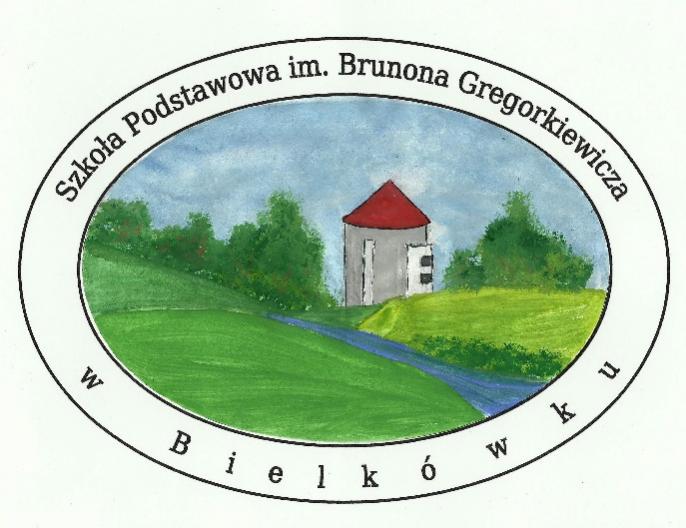 PODSTAWA PRAWNAKonstytucja Rzeczypospolitej Polskiej z 2 kwietnia 1997 r. (Dz.U. z 1997 r. nr 78, poz. 483 ze zm.).Konwencja o Prawach Dziecka, przyjęta przez Zgromadzenie Ogólne Narodów Zjednoczonych z 20 listopada 1989 r. (Dz.U. z 1991 r. nr 120, poz. 526).Ustawa z 26 stycznia 1982 r. – Karta Nauczyciela (tekst jedn.: Dz.U. z 2019 r. poz. 2215 ze zm.).Ustawa z 7 września 1991 r. o systemie oświaty (tekst jedn.: Dz.U. z 2020 r. poz. 1327 ze zm.).Ustawa z 14 grudnia 2016 r. – Prawo oświatowe (tekst jedn.: Dz.U. z 2021 r. poz. 1082).Ustawa z 26 października 1982r. o wychowaniu w trzeźwości i przeciwdziałaniu alkoholizmowi (tekst jedn. Dz.U. z 2016 r. poz. 487 ze zm.).Ustawa z 29 lipca 2005r. o przeciwdziałaniu narkomanii (tekst jedn.: Dz.U. z 2019 r. poz. 852 ze zm.).Ustawa z 9 listopada 1995r. o ochronie zdrowia przed następstwami używania tytoniu i wyrobów tytoniowych (tekst jedn.: Dz.U. z 2018 r. poz. 1446 ze zm.).Rozporządzenie Ministra Edukacji Narodowej z 18 sierpnia 2015 r. w sprawie zakresu i form prowadzenia w szkołach i placówkach systemu oświaty działalności wychowawczej, edukacyjnej, informacyjnej i profilaktycznej w celu przeciwdziałania narkomanii (Dz.U. z 2020 r. poz. 1449).Podstawowe kierunki realizacji polityki oświatowej państwa w roku szkolnym 2021/2022. „Wytyczne MEiN, MZ i GIS dla szkół podstawowych i ponadpodstawowych – tryb pełny stacjonarny” - zbiór zaleceń uwzględniający sytuację epidemiologiczną, w tym dotyczących pomocy psychologicznej w sytuacji kryzysowej wywołanej pandemią COVID-19.Rozporządzenie Ministra Edukacji i Nauki z dnia 22 lipca 2022 r. zmieniające rozporządzenie w sprawie zasad organizacji i udzielania pomocy psychologicznej w publicznych przedszkolach, szkołach i placówkachStatut Zespołu Kształcenia i Wychowania w BielkówkuPonadto wykorzystano:Raport Instytutu Profilaktyki Zintegrowanej „Jak wspierać uczniów po roku epidemii? Wyzwania i rekomendacje dla wychowania, profilaktyki i zdrowia psychicznego” – sporządzony na zlecenie MEiN (oparty na wynikach badań wśród uczniów, rodziców, nauczycieli w okresie kwiecień 2020 – styczeń 2021).WPROWADZENIEProgram wychowawczo - profilaktyczny powstał w oparciu o wizję i misję szkoły, które zostały opracowane przez zespół, po uprzednim zdiagnozowaniu potrzeb uczniów i nauczycieli oraz oczekiwań rodziców. Istotą działań wychowawczych i profilaktycznych szkoły jest współpraca całej społeczności szkolnej oparta na założeniu, że wychowanie jest zadaniem realizowanym 
w rodzinie i  szkole, która w swojej działalności musi uwzględniać zarówno wolę rodziców, jak i priorytety edukacyjne państwa.								Treści Szkolnego Programu Wychowawczo-Profilaktycznego są spójne ze statutem szkoły, w tym warunkami i sposobem oceniania wewnątrzszkolnego. Rolą szkoły, oprócz jej funkcji dydaktycznej, jest dbałość o wszechstronny rozwój każdego z uczniów oraz wspomaganie wychowawczej funkcji rodziny. Wychowanie rozumiane jest jako wspieranie uczniów w rozwoju ku pełnej dojrzałości w sferze fizycznej, emocjonalnej, intelektualnej, duchowej i społecznej. Proces wychowania jest wzmacniany i uzupełniany poprzez działania z zakresu profilaktyki problemów dzieci i młodzież						Szkolny Program Wychowawczo-Profilaktyczny szkoły tworzy spójną całość ze szkolnym zestawem programów nauczania i uwzględnia wymagania opisane w podstawie programowej, określa sposób realizacji celów kształcenia oraz zadań wychowawczych zawartych w podstawie programowej kształcenia ogólnego, uwzględniając kierunki i formy oddziaływań wychowawczych, których uzupełnieniem są działania profilaktyczne skierowane do uczniów, rodziców i nauczycieli. Szkolny Program Wychowawczo-Profilaktyczny został opracowany na podstawie diagnozy 
w zakresie występujących w środowisku szkolnym potrzeb rozwojowych uczniów, w tym czynników chroniących i czynników ryzyka, z uwzględnieniem:wyników ewaluacji (wewnętrznej, zewnętrznej),wyników nadzoru pedagogicznego sprawowanego przez dyrektora,ewaluacji wcześniejszego programu wychowawczo-profilaktycznego realizowanego w roku szkolnym 2021/2022wniosków i analiz (np. wnioski z pracy zespołów zadaniowych, zespołów przedmiotowych)Podstawowym celem realizacji Szkolnego Programu Wychowawczo-Profilaktycznego jest wspieranie dzieci i młodzieży w rozwoju oraz zapobieganie zachowaniom problemowym, ryzykownym. Ważnym elementem realizacji Szkolnego Programu Wychowawczo-Profilaktycznego jest kultywowanie tradycji 
i ceremoniału szkoły, tworzenie korzystnego klimatu do nauki i rozwoju uczniów polskich, jak i przybyłych z zagranicy.Podstawowe zasady realizacji Szkolnego Programu Wychowawczo-Profilaktycznego obejmują:powszechną znajomość założeń programu – przez uczniów, rodziców i wszystkich pracowników szkoły,zaangażowanie wszystkich podmiotów szkolnej społeczności i współpracę w realizacji zadań określonych w programie,respektowanie praw wszystkich członków szkolnej społeczności oraz kompetencji organów szkoły (dyrektor, rada rodziców, samorząd uczniowski),współdziałanie ze środowiskiem zewnętrznym szkoły (np. udział organizacji i stowarzyszeń wspierających działalność wychowawczą i profilaktyczną szkoły), współodpowiedzialność za efekty realizacji programu,MISJA I WIZJA SZKOŁY - Wsparcie i rozwójNasza placówka ma wspierać rodzinę w procesie wychowania i nauczania poprzez stwarzanie uczniom optymalnych warunków do ich prawidłowego i wszechstronnego rozwoju oraz ściśle współpracować z bliższym i dalszym otoczeniem działając dla dobra społeczności szkolnej, lokalnej oraz społeczeństwa polskiego. Uważamy, że każde dziecko ma prawo do pełnego dostępu do edukacji bez względu na możliwości rozwojowe. Przedszkole i szkoła dają szansę rozwoju dzieciom pełnosprawnym, niepełnosprawnym oraz szczególnie uzdolnionym.  Wysoki priorytet ma także profilaktyka i działania pomocowe na rzecz wsparcia psychicznego uczniów w trakcie i po wygaśnięciu epidemii COVID-19 oraz działania na rzecz integracji uczniów - uchodźców z Ukrainy, tworzenie im przyjaznego środowiska do nauki i rozwoju.W naszej szkole dążymy do wychowania uczniów na świadomych i pełnoprawnych członków społeczności lokalnej oraz obywateli Rzeczypospolitej Polskiej. Uczymy ich kochać i szanować tradycję 
i kulturę narodową. Umożliwiamy im zapoznanie się z kulturą i językiem Kaszub. Jednocześnie stwarzamy 
w szkole atmosferę tolerancji i otwartości wobec dzieci niepełnosprawnych oraz obcokrajowców. Uczymy wzajemnego szacunku i zachęcamy do niesienia wzajemnej pomocy. Wychowujemy uczniów, którzy w przyszłości wykażą się wiedzą i umiejętnościami niezbędnymi do funkcjonowania na kolejnych etapach edukacyjnych i w dorosłym życiu. Pragniemy, aby rodzicie byli współorganizatorami życia szkoły. Staramy się włączać w działalność społeczności lokalnej. Naszym działaniom przyświeca wizja szkoły, którą tworzą nie tylko nauczyciele, dzieci, uczniowie i rodzice, ale również lokalne środowisko.MODEL ABSOLWENTARealizując misję naszej szkoły i działając zgodnie z jej wizją, dążymy do wykształcenia 
i wychowania ucznia, który jest:prawy, uczciwy i prawdomówny, dobrze wychowany- zna zasady dobrego zachowania się 
i przestrzega ich, zna symbole regionalne, narodowe i religijne i wie jak się wobec nich zachować; kieruje się w codziennym życiu zasadami etyki i moralności, zna i stosuje zasady dobrych obyczajów i kultury bycia,świadomy - przestrzega zasad bezpieczeństwa i higieny życia, a także ochrony przed chorobami zakaźnymi (np. COVID-19), zna zasady ochrony zdrowia psychicznego (w tym w sytuacji kryzysowej wywołanej epidemią COVID-19, wojną na Ukrainie) oraz czynniki chroniące przed zagrożeniami wynikającymi z długotrwałej izolacji społecznej i reżimu sanitarnego), rozumie związek między pogorszeniem się stanu zdrowia psychicznego a podejmowaniem zachowań ryzykownych 
i problemów z tym związanych (np. stosowanie substancji psychoaktywnych, przemocy, uzależnień behawioralnych),aktywny - posiada zainteresowania i rozwija je, jest twórcą i odbiorcą sztuki i kultury, wykazuje się samodzielnością;ciekawy świata - korzysta z różnych źródeł informacji, poszerza wiedzę na miarę swoich możliwości, jest wrażliwy na piękno przyrody;odpowiedzialny - podejmuje działania i przewiduje ich konsekwencje, umie samodzielnie rozwiązywać problemy, cieszy się z sukcesów i potrafi akceptować porażki, zna swoje słabe strony i pracuje nad nimi;otwarty - nie ma problemów z nawiązywaniem kontaktów z rówieśnikami, umie współdziałać 
w grupie, prezentuje swój punkt widzenia i szanuje poglądy innych;optymistyczny - pozytywnie patrzy na świat, lubi siebie i innych, wierzy w swoje możliwości, potrafi odróżniać dobro od zła;tolerancyjny - rozumie, że różnice między ludźmi są zjawiskiem naturalnym, szanuje inne rasy 
i nacje oraz ich poglądy, odnosi się z szacunkiem do osób niepełnosprawnych, jest wrażliwy na potrzeby innych;krytyczny - selekcjonuje i porządkuje zdobyte informacje, ocenia ich wiarygodność i przydatność do określonego celu; posiada wiedzę na temat współczesnych zagrożeń społecznych 
i cywilizacyjnych, podejmuje odpowiedzialne decyzje w trosce o bezpieczeństwo własne i innych, świadomy swoich praw i praw innych ludzi - zna swoją wartość, swoje prawa, zna i respektuje prawa innych.WYCHOWANIE I KIERUNKI POLITYKI OŚWIATOWEJWychowanie to całościowe wspieranie dziecka w rozwoju ku dojrzałości w sferze fizycznej, emocjonalnej, intelektualnej, duchowej i społecznej, które powinno być dodatkowo uzupełniane przez działalność z zakresu profilaktyki. Wychowanie jest procesem, który odbywa się w każdym momencie życia dziecka. 													Ważnym zadaniem szkoły jest wychowanie dzieci i młodzieży do wartości. Działalność wychowawcza szkoły należy do podstawowych celów polityki edukacyjnej państwa. Wychowanie młodego człowieka jest zadaniem zarówno rodziny, jak i szkoły, która w swym działaniu musi uwzględniać wolę rodziców, ale także i państwa, do którego obowiązków należy stwarzanie właściwych warunków wychowania. 		Program wychowawczo – profilaktyczny zawiera działania, które angażują wszystkich uczniów i ich rodziców oraz całe środowisko szkolne, obejmuje treści oraz działania wychowawcze i profilaktyczne skierowane do uczniów, przygotowane w oparciu o diagnozę potrzeb i problemów występujących 
w społeczności szkolnej, skierowane do uczniów, nauczycieli i rodziców. Ponadto uwzględnia całościowe oddziaływania wychowawcze wraz z działaniami o charakterze profilaktycznym
w zależności od potrzeb uczniów – zarówno w zakresie wspierania  dzieci i młodzieży w prawidłowym rozwoju, jak i zapobiegania i przeciwdziałania zachowaniom problemowym.W programie uwzględniono kierunki realizacji polityki oświatowej w roku szkolnym 2022/2023:Wychowanie zmierzające do osiągnięcia ludzkiej dojrzałości poprzez kształtowanie postaw ukierunkowanych na prawdę, dobro i piękno, uzdalniających do odpowiedzialnych decyzji.Wspomaganie wychowawczej roli rodziny przez właściwą organizację i realizację zajęć edukacyjnych wychowanie do życia w rodzinie. Ochrona i wzmacnianie zdrowia psychicznego dzieci i młodzieży.Działanie na rzecz szerszego udostępnienia kanonu i założeń edukacji klasycznej oraz sięgania do dziedzictwa cywilizacyjnego Europy, m.in. przez umożliwienie uczenia się języka łacińskiego już od szkoły podstawowej.Doskonalenie kompetencji nauczycieli do pracy z uczniami przybyłymi z zagranicy, w szczególności z Ukrainy, adekwatnie do zaistniałych potrzeb oraz kompetencji nauczycieli nowych przedmiotów wprowadzonych do podstawy programowej.Rozwijanie umiejętności metodycznych nauczycieli w zakresie prawidłowego i skutecznego wykorzystywania technologii informacyjno-komunikacyjnych w procesach edukacyjnych. Wsparcie edukacji informatycznej i medialnej, w szczególności kształtowanie krytycznego podejścia do treści publikowanych w Internecie i mediach społecznościowych.Wsparcie nauczycieli i innych członków społeczności szkolnych w rozwijaniu umiejętności podstawowych i przekrojowych uczniów, w szczególności z wykorzystaniem pomocy dydaktycznych zakupionych w ramach programu „Laboratoria przyszłości”.Podnoszenie jakości kształcenia oraz dostępności i jakości wsparcia udzielanego dzieciom i uczniom w przedszkolach i szkołach ogólnodostępnych i integracyjnych.DIAGNOZA ŚRODOWISKA SZKOLNEGO I SYTUACJI WYCHOWAWCZEJW Zespole Kształcenia i Wychowania w Bielkówku obowiązek szkolny realizują uczniowie w wieku 6-15 lat (w szczególnych wypadkach młodzież starsza). Uczniowie zamieszkują następujące miejscowości: Bielkówko, Kowale, Kolbudy, Lublewo, Pręgowo. Uczniowie zamieszkali w odległości powyżej 4 kilometrów od szkoły, dowożeni są busem szkolnym. Na podstawie corocznych ankiet, analizy dokumentacji, obserwacji uczniów, badań socjometrycznych, dokonywane są zmiany w Programie Wychowawczo – Profilaktycznym. Metody badawcze stosowane przez kadrę pedagogiczną szkoły, pozwoliły na stworzenie charakterystyki środowiska szkolnego.Dzieci pochodzą z rodzin o różnym statusie społecznym (odnotowujemy przypadki bezrobocia, niewydolności wychowawczej, rodziny zastępcze i niepełne). Uczniami szkoły są również wychowankowie Domu dla Dzieci w Bielkówku. Uczniowie mają możliwość samorealizacji w różnych kołach zainteresowań, Samorządzie Uczniowskim, w szkolnym wolontariacie oraz pozalekcyjnych zajęciach sportowych, artystycznych. Dla uczniów organizowane są dodatkowe zajęcia w ramach pomocy psychologiczno - pedagogicznej.Szkoła zapewnia uczniom z poważnymi problemami zdrowotnymi oraz ze specjalnymi potrzebami edukacyjnymi wybrane zajęcia w formie indywidualnej, indywidualne nauczanie lub rewalidację indywidualną.Nauczyciele zapewniają wyrównywanie braków programowych w ramach zajęć wyrównawczych 
i konsultacji indywidualnych. W szkole prowadzona jest terapia pedagogiczna, logopedyczna oraz zajęcia rozwijające kompetencje emocjonalno – społeczne i zajęcia z psychologiem. Młodzież objęta jest doradztwem zawodowym. Prowadzone są zajęcia z wychowania do życia w rodzinie.Uczniowie i ich rodzice objęci są opieką i poradnictwem pracowników Poradni Psychologiczno - Pedagogicznej w Pruszczu Gdańskim.Diagnoza środowiska szkolnego oparta została między innymi na analizie SWOT(mocne strony, słabe strony, możliwości, zagrożenia) wykazała:a) Mocne strony szkoły: małe i przyjazne środowisko lokalne, zgrany zespół nauczycieli, dobra współpraca 
z rodzicami, doświadczenie w pracy z dziećmi niepełnosprawnymi, bogate zaplecze sprzętu elektronicznego, bliskość Gdańska.b) Słabe strony szkoły: niedostosowanie ilości miejsca do tak dużej liczby uczniów; brak stołówki; stara 
i zniszczona infrastruktura sportowa; słaba komunikacja publiczna.c) Szanse szkoły: rozbudowa szkoły i zagospodarowanie terenu wokół niej; nawiązanie szerszej współpracy z lokalnymi przedsiębiorcami; udział w projektach międzynarodowych; innowacyjność i skłonność do samodoskonalenia się nauczycieli; utrzymanie wysokiego poziomu integracji uczniów sprawnych 
i niepełnosprawnych.d) Zagrożenia: przepełnienie szkoły; utrata zaufania rodziców; przyrost agresji i przemocy między uczniami; przyrost liczby dzieci z niedostosowaniem społecznym; wykluczenie cyfrowe niektórych uczniów; rodziny patologiczne, zdalne nauczane i rozluźnienie więzi społecznych.e) Jakie działania przyczyniły się do sukcesów szkoły?- program naprawczy w klasie 8- organizacja konkursu wojewódzkiego- podnoszenie kwalifikacji i uzyskiwanie wyższych stopni awansu zawodowego nauczycieli- współpraca ze środowiskiem lojalnym, instytucjami zewnętrznymi i rodzicamif) Jakie działania przyczyniły się do niepowodzeń?- sytuacja epidemiczna- nierównomierne zaangażowanie kadry i rodziców- nierównomierne zmotywowanie uczniówMonitoring programu wychowawczo - profilaktycznego prowadzony jest na bieżąco przez dyrektora szkoły, wychowawców klasowych, pedagoga, psychologa. Poddawany jest systematycznej ewaluacji 
i modyfikowany zgodnie z zaistniałymi sytuacjami, ma charakter otwarty. Ewaluacja programu dokonana została na zakończenie roku szkolnego. Bieżący monitoring i roczna ewaluacja pozwala na określenie mocnych i słabych stron podjętych oddziaływań wychowawczych. 						W roku szkolnym 2021/2022 uczniowie wrócili do szkoły po okresie izolacji spowodowanej pandemią. Zadania, jakie stały przed wychowawcami, nauczycielami i specjalistami opierały się głównie na obserwacji i monitorowaniu zachowań uczniów, w tym zachowań ryzykownych. Odnotowano kilka zdarzeń o charakterze agresji, incydentów depresyjnych, konfliktów rówieśniczych. Sytuacje te były na bieżąco wyjaśniane, prowadzone były rozmowy wyjaśniające, wspierające, kierowano uczniów do specjalistów. Zespoły klasowe po okresie pandemii poddane zostały reintegracji poprzez szereg działań wychowawców i specjalistów, przy współudziale rodziców. 												W szkole prowadzono program „Szkoła odpowiedzialna cyfrowo”, w jego ramach przeprowadzono ankiety dotyczące relacji i samopoczucia uczniów. Celem analizy było poznanie samopoczucia uczniów Zespołu Kształcenia i Wychowania w Bielkówku aby realizując program Wychowawczo – Profilaktyczny jak najskuteczniej odpowiedzieć na potrzeby dzieci i młodzieży, a także rodziców i opiekunów naszej szkoły.   Badanie zostało zrealizowane w drugim śródroczu roku szkolnego 2021 - 2022  w ramach projektu Szkoła Odpowiedzialna Cyfrowo przez psychologa szkolnego oraz nauczyciela informatyki, Żanetę Magulską - Aszyk. Ankieta została przeprowadzona w formie on- line. W badaniu wzięli udział uczniowie z klas 5-8. Łącznie kwestionariusz wypełniło 80 osób, w tym 36 dziewcząt i 44 chłopców. Ankieta była anonimowa. Ankieta dla uczniów jest pierwszym z trzech komponentów badania. W kolejnym etapie badanie będzie dotyczyło nauczycieli (w trakcie realizacji) oraz rodziców/opiekunów. Analiza i podsumowanie najważniejszych pytań z ankiety dla uczniów dot. relacji i samopoczucia dzieci.  Z przeprowadzonej ankiety wynika, że 70% uczniów deklaruje, że lubi swoją szkołę ( 32,5% bardzo lubi, 37,5% trochę lubi, a 30%  niebyt ją lubi lub nie lubi jej wcale), natomiast wysoki procent badanych twierdzi, że odczuwa stres związany ze szkołą w stopniu od wysokiego do średniego, bo aż 76,3 %. 35 % badanych stwierdziło, że nie lubi chodzić do szkoły choć na pytanie dotyczące atmosfery panującej w szkole, uczniowie przyznali w większości, że panuje u nas miła i swobodna atmosfera 66,3%. 87,5% osób określiło ogólny stan swojego zdrowia jako doskonały i dobry. Uczniowie myślą o sobie, że są w sam raz 48,8%, trochę za grubi 22,5%, trochę za szczupli 10%. Badani przyznali w większości, że relacje z kolegami/koleżankami z klasy są dla nich ważne 78,8% i oceniają je jako dobre 77,6%. Podobnie uczniowie uważają za istotne posiadanie dobrych relacji z wychowawcą.  Uczniowie deklarują, że WYRAŹNIE CZĘŚCIEJ niż przed rozpoczęciem pandemii spędzają w czas wolny słuchając muzyki 67,5%, korzystając z Internetu 63,8%, grając w gry cyfrowe i video (61,3%), spotykając się z rodziną 56,3%, znajomymi 51,3%, oglądając telewizję 74,5%, a także uprawiając sport 46,3%. Pytania poddane analizie: Co sądzisz obecnie o swojej szkole? W jaki stopniu odczuwasz stres związany ze szkołą i nauką? Z listy zaznacz te formy spędzania czasu wolnego, które aktualnie podejmujesz WYRAŹNIE CZĘŚCIEJ niż przed rozpoczęciem pandemii. Czy lubisz chodzić do swojej szkoły? Generalnie możesz powiedzieć, że stan Twojego zdrowia jest: Gdy myślisz o sobie, to sądzisz, że jesteś? Na ile WAŻNE JEST dla Ciebie, abyś posiadał/a dobre relacje z kolegami/koleżankami w klasie? Na ile WAŻNE JEST dla Ciebie, abyś posiadał/a dobre relacje z wychowawcą/wychowawczynią w Twojej klasie? Czy – biorąc pod uwagę szkołę, do której aktualnie chodzisz – posiadasz dobre relacje: z kolegami/koleżankami w klasie? Jak bardzo zgadzasz się lub nie zgadzasz się z poniższymi stwierdzeniami? W mojej szkole panuje miła i swobodna atmosfera. Wnioski i rekomendacje Wnioski ogólne: W naszej szkole panuje dobra i miła atmosfera. Uczniowie określają generalnie swój stan zdrowia bardzo dobrze. Badani uważają za ważne relacje z rówieśnikami oraz wychowawcą i nauczycielami i oceniają je w większości jako dobre. Należy zwrócić szczególną uwagę  na relacje z dziećmi i poziom stresu odczuwanego przez nie w szkole. Dobrze jest zadbać o przestrzeń w szkole – obecnie trwa przebudowa, co może mieć związek z podwyższonym poziomem hałasu i stresu odczuwanego przez uczniów. Należy przeprowadzić warsztaty radzenia sobie ze stresem, technik relaksacyjnych,  profilaktyki w zakresie korzystania z urządzeń cyfrowych,  budowania samooceny, komunikacji. Ważnym wydaje się, by nadal  zwracać uwagę na działania integracyjne zespołów klasowych. 	Szkoła w ramach odpowiadania na potrzeby rodziców i uczniów kontynuuje program Szkoła Odpowiedzialna Cyfrowo i będzie prowadziła ewaluację w roku szkolnym 2022/2023.Wnioski:- większość działań zaplanowanych w Programie Wychowawczo – Profilaktycznym udało się zrealizować, pomimo okresowego przejścia w tryb zdalny;- z uwagi na rosnące zagrożenie pandemiczne, działania profilaktyczne i wychowawcze należy planować z uwzględnieniem ryzyka przejścia szkoły w tryb zdalny;- należy w stały sposób monitorować zdrowie psychiczne uczniów i w razie kryzysu podejmować adekwatne działania;- warto wyjeżdżać z uczniami na wycieczki, także zawodoznawcze;- warto zachęcać uczniów do udziału w konkursach i wydarzeniach szkolnych, wspierać w rozwijaniu talentów i pasji; nie rezygnować z tych działań nawet w zdalnym trybie nauczania;- należy regularnie wracać do tematu cyberbezpieczeństwa, hejtu i przemocy w sieci, odpowiedzialności karnej za cyberprzemoc; uwrażliwiać uczniów na to, jak buduje się relacje międzyludzkie i o nie dba;- należy zwrócić szczególną uwagę na kompetencje emocjonalno-społeczne uczniów i ich deficyty w tym zakresie- należy zwrócić szczególną uwagę na obecność w szkole uczniów z doświadczeniem migracji i wpływ wojny na Ukrainie na dobrostan psychiczny uczniów.Obecna sytuacja społeczna związana z kryzysem epidemicznym, zdalnym nauczaniem, wojną na Ukrainie i związaną z nią sytuacją uchodźców,  przyczyniła się do nasilenia problemów uczniów takich jak: problemy adaptacyjne, nieśmiałość, izolowanie się od rówieśników, agresja, zaniżona samoocena, spadek aktywności 
i motywacji do nauki, trudności w koncentracji uwagi, depresja młodzieńcza, nasilone symptomy 
w trakcie kryzysów rozwojowych, niepodporządkowywanie się zasadom ustalonym w grupie, zachowania destrukcyjne i ryzykowne (m.in. przemoc, uzależnienia np. od Internetu), lęk, poczucie niepewności.CELE OGÓLNEDziałalność wychowawcza w szkole polega na prowadzeniu działań z zakresu promocji zdrowia oraz wspomaganiu ucznia w jego rozwoju ukierunkowanym na osiągnięcie pełnej dojrzałości w sferze:fizycznej – która jest ukierunkowana na zdobycie przez ucznia wiedzy i umiejętności pozwalających na prowadzenie zdrowego stylu życia i podejmowanie zachowań prozdrowotnych w tym w zakresie przeciwdziałania rozprzestrzenianiu się epidemii COVID-19,psychicznej – polegającej na zbudowaniu równowagi psychicznej, osiągnięciu właściwego stosunku do otaczającej rzeczywistości, ugruntowaniu poczucia sprawstwa, chęci do życia, ukształtowaniu postaw sprzyjających rozwijaniu potencjału, kształtowanie środowiska, które sprzyjać będzie  rozwojowi uczniów, zdrowiu i dobrej kondycji psychicznej, poszerzanie świadomości dotyczącej znaczenia wsparcia w sytuacji kryzysowej osób z najbliższego otoczenia uczniów (rodziców, nauczycieli i wychowawców, specjalistów w zakresie pomocy psychologiczno-pedagogicznej, rówieśników),społecznej – polegającej na kształtowaniu postawy otwartości w życiu społecznym, która oparta jest na samodzielnej analizie wzorów i norm społecznych oraz dokonywania wyborów, a także doskonaleniu umiejętności w zakresie wypełniania ról społecznych, kreowanie postaw prospołecznych w sytuacjach kryzysowych (np. epidemia COVID-19),aksjologicznej – ukierunkowanej na ukształtowanie konstruktywnego i stabilnego systemu wartości, 
w tym docenienie wartości zdrowia oraz poczucia sensu egzystencji, rozwijanie poczucia odpowiedzialności społecznej w sytuacjach kryzysowych zagrażających całemu społeczeństwu (np. epidemia COVID-19).Celem głównym Programu Wychowawczo – Profilaktycznego jest motywowanie do rozwoju osobistego i wrażliwości na potrzeby innych ludzi i środowiska.Celami szczegółowymi są motywowanie do nauki i rozwijania zainteresowań, budowanie atmosfery wzajemnego szacunku, tolerancji i życzliwości; kształcenie postaw szacunku do siebie i drugiego człowieka.Działalność wychowawcza w ramach Programu polega na:współdziałaniu całej społeczności szkolnej na rzecz zdobywania przez uczniów wiedzy, kształtowania umiejętności i postaw określonych w sylwetce absolwenta,budowanie hierarchii systemu wartości, w którym zdrowie i odpowiedzialność za własny rozwój należą do jednych z najważniejszych w życiu,współpracy z rodzicami/opiekunami uczniów w celu budowania spójnego systemu wartości, kształtowania postaw prozdrowotnych i promowania zdrowego stylu życia oraz zachowań proekologicznych,wzmacnianiu wśród uczniów więzi ze szkołą oraz społecznością lokalną,kształtowaniu przyjaznego klimatu w szkole, budowaniu prawidłowych relacji rówieśniczych oraz relacji uczniów i nauczycieli, a także nauczycieli, wychowawców i rodziców lub opiekunów, w tym wzmacnianiu więzi z rówieśnikami oraz nauczycielami i wychowawcami,doskonaleniu umiejętności nauczycieli w zakresie budowania podmiotowych relacji z uczniami, ich rodzicami lub opiekunami oraz pracy z grupą uczniów,wzmacnianiu kompetencji wychowawczych nauczycieli i wychowawców oraz rodziców lub opiekunów,kształtowaniu u uczniów postaw prospołecznych, m.in. poprzez możliwość udziału 
w działaniach z zakresu wolontariatu, sprzyjających aktywnemu uczestnictwu uczniów w życiu społecznym,przygotowaniu uczniów do aktywnego uczestniczenia w kulturze i sztuce narodowej 
i światowej,wykształceniu u uczniów, nauczycieli i rodziców postrzegania sytuacji kryzysowych jako szansy na „zmianę” mogącą przynieść trwałe wartości, Działalność edukacyjna w szkole polega na stałym poszerzaniu 
i ugruntowywaniu wiedzy i umiejętności u uczniów, ich rodziców lub opiekunów, nauczycieli 
i wychowawców z zakresu promocji zdrowia i zdrowego stylu życia.Działalność edukacyjna obejmuje:poszerzenie wiedzy rodziców/opiekunów, nauczycieli i wychowawców na temat rozwoju i zaburzeń zdrowia psychicznego dzieci i młodzieży, rozpoznawanie wczesnych objawów używania środków odurzających, substancji psychoaktywnych, środków zastępczych, a także suplementów diet i leków 
w celach innych niż medyczne oraz postępowania w tego typu przypadkach,rozwijanie i wzmacnianie umiejętności społecznych i psychologicznych  uczniów, doskonalenie kompetencji nauczycieli, wychowawców, rodziców w zakresie profilaktyki oraz rozpoznawania wczesnych symptomów depresji u dzieci i młodszej młodzieży,poszerzanie wiedzy uczniów, nauczycieli, rodziców na temat wpływu sytuacji kryzysowej (np. wywołanej pandemią COVID-19) na funkcjonowanie człowieka oraz możliwości uzyskania pomocy w szkole i poza nią,kształtowanie u uczniów umiejętności życiowych, takich jak: umiejętność samokontroli, radzenia sobie ze stresem, rozpoznawania i wyrażania własnych emocji,kształtowanie krytycznego myślenia, wspomaganie uczniów w konstruktywnym podejmowaniu decyzji 
w sytuacjach trudnych, zagrażających prawidłowemu rozwojowi i zdrowemu życiu,poszerzanie wiedzy uczniów na temat metod zapobiegania rozprzestrzenianiu się epidemii COVID-19,prowadzenie wewnątrzszkolnego doskonalenia kompetencji nauczycieli i wychowawców w zakresie rozpoznawania wczesnych objawów używania środków odurzających, substancji psychotropowych, środków zastępczych, nowych substancji psychoaktywnych, oraz podejmowania szkolnej interwencji profilaktycznej.Działalność informacyjna w szkole polega na dostarczaniu aktualnych i rzetelnych informacji,  dostosowanych do aktualnego wieku oraz możliwości psychofizycznych odbiorców, na temat zagrożeń 
i rozwiązywania problemów związanych z używaniem środków odurzających, substancji psychotropowych, środków zastępczych, nowych substancji psychoaktywnych, wpływu niskiego poziomu kondycji psychicznej na funkcjonowanie w życiu, skierowanych do uczniów oraz ich rodziców lub opiekunów, a także nauczycieli i wychowawców oraz innych pracowników szkoły.Działalność informacyjna obejmuje w szczególności:dostarczanie informacji nauczycielom, wychowawcom i rodzicom lub opiekunom na temat skutecznych sposobów prowadzenia działań wychowawczych i profilaktycznych związanych z przeciwdziałaniem używaniu środków odurzających, substancji psychotropowych, środków zastępczych, nowych substancji psychoaktywnych i innych zagrożeń cywilizacyjnych, a także działań, które podejmowane są na rzecz kompensowania negatywnych skutków epidemii, udostępnienie informacji na temat pomocy specjalistycznej dla uczniów, ich rodziców lub opiekunów 
w przypadku używania środków odurzających, substancji psychotropowych, środków zastępczych, nowych substancji psychoaktywnych,udostępnienie informacji o ofercie pomocy specjalistycznej dla uczniów, ich rodziców lub opiekunów 
w przypadku obniżonego poziomu kondycji psychicznej, depresji, innych problemów psychologicznych 
i psychiatrycznych,przekazanie informacji uczniom, ich rodzicom lub opiekunom oraz nauczycielom i wychowawcom na temat konsekwencji prawnych związanych z naruszeniem przepisów ustawy z 29 lipca 2005 r. o przeciwdziałaniu narkomanii,informowanie uczniów oraz ich rodziców lub opiekunów o obowiązujących procedurach postępowania nauczycieli i wychowawców oraz o metodach współpracy szkół i placówek z Policją w sytuacjach zagrożenia narkomanią.Działalność profilaktyczna w szkole polega na realizowaniu działań z zakresu profilaktyki uniwersalnej, selektywnej i wskazującej.Działalność profilaktyczna obejmuje:wspieranie uczniów w prawidłowym rozwoju i zdrowym stylu życia,  podejmowanie działań, których celem jest ograniczanie zachowań ryzykownych. wspieranie uczniów, którzy ze względu na swoją sytuację rodzinną, środowiskową lub uwarunkowania biologiczne są w wyższym stopniu narażeni na ryzyko zachowań ryzykownych,wspieranie uczniów, u których rozpoznano wczesne objawy używania środków odurzających, substancji psychotropowych, środków zastępczych, nowych substancji psychoaktywnych lub występowania innych zachowań ryzykownych, które nie zostały zdiagnozowane jako zaburzenia lub choroby wymagające leczenia,wspieranie uczniów, u których rozpoznano objawy depresji lub obniżenia kondycji psychicznej, a także prowadzenie działań profilaktycznych wobec wszystkich uczniów szkoły.Działania te obejmują w szczególności:realizowanie wśród uczniów oraz ich rodziców/opiekunów programów profilaktycznych i promocji zdrowia psychicznego dostosowanych do potrzeb indywidualnych i grupowych oraz realizowanych celów profilaktycznych,przygotowanie oferty zajęć mających na celu rozwój zainteresowań i uzdolnień, jako zamiennej pozytywnej formy działalności zaspakajającej ważne potrzeby, (w szczególności potrzebę podniesienia samooceny, sukcesu, przynależności i satysfakcji życiowej),poszerzenie kompetencji nauczycieli, rodziców, wychowawców, specjalistów w zakresie wczesnego rozpoznawania objawów depresji,  doskonalenie zawodowe nauczycieli i wychowawców w zakresie realizacji szkolnej interwencji profilaktycznej w przypadku podejmowania przez uczniów i wychowanków zachowań ryzykownych,włączanie, w razie potrzeby, w indywidualny program edukacyjno-terapeutyczny, o którym mowa w art. 127 ust. 3 ustawy Prawo oświatowe, działań z zakresu przeciwdziałania używaniu środków odurzających, substancji psychotropowych, środków zastępczych, nowych substancji psychoaktywnych.ZADANIA I PRZEWIDYWANE EFEKTY PROGRAMUKształtowanie postawy odpowiedzialności za siebie i drugiego człowieka;Kształtowanie umiejętności obrony własnych poglądów i odmawiania w sytuacjach nacisku (asertywność);Eliminowanie zachowań ryzykownych (agresja, używanie środków psychoaktywnych);Promowanie zdrowego stylu życia, w tym świadomość zagrożeń związanych z Covid 19;Uwrażliwianie na potrzeby drugiego człowieka (postawa empatii i tolerancji);Kształtowanie szacunku dla ogólnie przyjętych norm i zasad moralnych;Uświadomienie rodzicom (prawnym opiekunom) ich praw i obowiązków w świetle obowiązującego prawa;Pogłębianie wiedzy i świadomości na temat szkodliwości używania środków odurzających, pokazanie zagrożeń i konsekwencji;Pomoc rodzicom/prawnym opiekunom w procesie wychowawczym;Uczenie dobrej komunikacji, ułatwienie i stworzenie okazji do nawiązania wzajemnych kontaktów (organizacja wolnego czasu);Przygotowanie do podjęcia dalszej drogi kształcenia;Podkreślenie roli rodziny jako czynnika chroniącego i wspomagającego;Informowanie wszystkich podmiotów szkoły o instytucjach pomocowych, do których w trudnej sytuacji mogą się zwrócić;Wzmacnianie poczucia bezpieczeństwa w szkole;Przybliżenie sylwetki i dorobku patrona szkoły – Brunona Gregorkiewicza;Motywowanie uczniów do podejmowania wyzwań, rozwijanie ambicji, podkreślanie wartości właściwego wykształcenia;Kształtowanie postawy zaradności i przedsiębiorczości;Kształtowanie postawy tolerancji i akceptacji wobec niepełnosprawności Przewidywane efektyUmiejętność podejmowania trafnych decyzji;Umiejętność nawiązywania pozytywnych kontaktów interpersonalnych;Wzrost samoświadomości - poczucie własnej wartości;Obniżenie poziomu lęku towarzyszącego okresowi dojrzewania;Samopoznanie – poznanie swoich cech osobowości;Stworzenie koalicji profilaktycznej (szkoła, dom, środowisko lokalne, instytucje wspierające);Wyuczenie istotnych umiejętności psychologicznych, takich jak: radzenie sobie w trudnych sytuacjach, pomaganie innym, rozumienie siebie i innych ludzi;Umacnianie rodziny w jej prawidłowym funkcjonowaniu (ochrona więzi emocjonalnej, zwrócenie uwagi na podstawowe potrzeby dziecka);Wyuczenie umiejętności odmawiania (sztuka asertywności);Podniesienie umiejętności wychowawczych rodziców i prawnych opiekunów;Internalizacja wartości wyższych;Zwiększenie ilości uczniów aspirujących do podnoszenia kwalifikacji i wykształcenia;Kreatywność, przedsiębiorczość, zaradność, konsekwentne dążenie do wyznaczonych celów 
u absolwentów szkoły;Świadomość zagrożeń cywilizacyjnych, w tym Covid -19;Internalizacja wartości patriotycznych i moralnych.STRUKTURA ODDZIAŁYWAŃ WYCHOWAWCZYCHZgodnie współistniejące i współdziałające ze sobą podmioty szkoły: nauczyciele, uczniowie i ich rodzice (prawni opiekunowie) stanowią całość w procesie wychowawczym.Dyrektor szkoły:Do zadań dyrektora szkoły należy w szczególności:  kierowanie bieżącą działalnością dydaktyczno-wychowawczą placówki; organizowanie całości pracy dydaktycznej; sprawowanie nadzoru pedagogicznego na zasadach określonych w odrębnych przepisach; sprawowanie opieki nad uczniami  oraz  stwarzanie  warunków  harmonijnego  rozwoju psychofizycznego poprzez aktywne działania prozdrowotne; przewodniczenie Radzie Pedagogicznej oraz realizowanie uchwał Rady Pedagogicznej, podjętych w ramach jej kompetencji; dysponowanie środkami określonymi w planie finansowym szkoły zaopiniowanym przez Radę  Pedagogiczną  i  ponoszenie  odpowiedzialności  za  ich  prawidłowe  wykorzystanie, a także organizuje administracyjną, finansową i gospodarczą obsługę szkoły;  zatrudnianie i zwalnianie nauczycieli i innych pracowników szkoły; przyznawanie  nagród  i  wymierzanie  kar  porządkowych  nauczycielom  i  innym pracownikom szkoły;  występowanie  z  wnioskami  w  sprawie  odznaczeń,  nagród,  wyróżnień  dla  nauczycielI i innych pracowników szkoły, po zasięgnięciu opinii Rady Pedagogicznej oraz organizacji związkowych;  realizowanie innych zadań powierzonych przez organ prowadzący szkołę oraz sprawujący nadzór pedagogiczny; wykonywanie innych zadań wynikających z przepisów szczególnych;przedkładanie  Radzie  Pedagogicznej  nie  rzadziej  niż  dwa  razy  w  ciągu  roku  ogólne wnioski wynikające ogólne wnioski wynikające z nadzoru pedagogicznego oraz informacje    o działalności szkoły; kontrolowanie spełniania obowiązku szkolnego przez zamieszkałe w obwodzie szkoły dzieci;prowadzenie  ewidencji  spełniania  obowiązku  szkolnego  w  formie  księgi  uczniów prowadzonej na zasadach określonych w odrębnych przepisach.Dyrektor w wykonywaniu swoich zadań współpracuje z Radą Pedagogiczną, rodzicami, oraz  z  zakładowymi  organizacjami  związkowymi  działającymi  w  szkole,  w  zakresie przewidzianym odrębnymi przepisami. Dyrektor  wykonuje  zadania  związane  z  zapewnieniem  bezpieczeństwa  uczniom, dzieciom, nauczycielom w czasie zajęć organizowanych przez szkołę, przedszkole.   Dyrektor Zespołu odpowiada za: poziom uzyskiwanych przez szkołę wyników nauczania i wychowania oraz opiekę nad dziećmi; realizację  zadań  zgodnie  z  uchwałami  Rady  Pedagogicznej  podjętymi  w  ramach  jej kompetencji stanowiących oraz z zarządzeniami organów nadzorujących szkołę; zapewnienie pomocy nauczycielom w realizacji ich zadań i ich doskonaleniu zawodowym;zapewnienie uczniom, nauczycielom  i  innym  pracownikom  szkoły  odpowiednich warunków  higieniczno-sanitarnych  oraz  odpowiedniego  stanu  bezpieczeństwa  i  higieny Pracy; zapewnienie w miarę możliwości odpowiednich warunków organizacyjnych do realizacji zadań dydaktycznych i opiekuńczo-wychowawczych; zgodność funkcjonowania szkoły z przepisami prawa oświatowego i niniejszego statutu; celowe wykorzystanie środków przeznaczonych na działalność szkoły; zgodne z przepisami prowadzenie dokumentacji pracowniczej i uczniowskiej;prawidłowe przechowywanie pieczęci i druków ścisłego zarachowania. Ponadto:stwarza warunki do przestrzegania w szkole „Wytycznych MEiN, MZ i GIS” obowiązujących 
w okresie pandemii, zapewnia równowagę pomiędzy wymaganiami reżimu sanitarnego a działaniami chroniącymi zdrowie psychiczne uczniów (patrz: Raport Instytutu Profilaktyki Zintegrowanej „Jak wspierać uczniów po roku epidemii? Wyzwania i rekomendacje dla wychowania, profilaktyki i zdrowia psychicznego”),dokonuje analizy obciążeń nauczycieli, wychowawców i pedagogów czynnościami formalnymi (np. prowadzeniem dokumentacji uzupełniającej, sprawozdań), w miarę możliwości redukuje ich ilość, analizuje dotychczasowe procedury i regulaminy, aby odciążyć kadrę na rzecz tworzenia warunków do nawiązywania indywidualnych relacji z uczniami i klasami (patrz: Raport Instytutu Profilaktyki Zintegrowanej „Jak wspierać uczniów po roku epidemii? Wyzwania i rekomendacje dla wychowania, profilaktyki i zdrowia psychicznego”), czuwa nad wykorzystaniem lekcji wychowawczych do budowania systemu wsparcia psychicznego uczniów – wg Raportu Instytutu Profilaktyki Zintegrowanej „Jak wspierać uczniów po roku epidemii? Wyzwania i rekomendacje dla wychowania, profilaktyki i zdrowia psychicznego” rekomendowane są „zwykłe rozmowy, zainteresowanie przeżyciami uczniów, proste zabawy integracyjne, wstępne rozpoznanie dotyczące liczby uczniów o bardzo złej kondycji psychicznej”,czuwa nad wykonywaniem zadań  przez specjalistów szkoły – pedagog, psycholog 
i inni specjaliści powinni aktywnie włączać się do bezpośredniej pracy profilaktycznej i bezpośredniego wsparcia uczniów i rodziców, służyć doradztwem dla nauczycieli, wspierać ich w identyfikowaniu problemów uczniów i prowadzeniu z uczniami zajęć wspierających, integracyjnych, profilaktycznychinicjuje utworzenie systemu wsparcia nauczycieli, wychowawców, innych psychologów czy pedagogów, którym trudno jest wspierać uczniów z uwagi na to, że sami przeżywają stan silnego przygnębienia epidemią, przemęczenia lub przechodzą inny kryzys psychiczny (patrz: Raport Instytutu Profilaktyki Zintegrowanej „Jak wspierać uczniów po roku epidemii? Wyzwania i rekomendacje dla wychowania, profilaktyki i zdrowia psychicznego”),nadzoruje realizację Szkolnego Programu Wychowawczo-Profilaktycznego.Rada pedagogiczna:uczestniczy w diagnozowaniu pracy wychowawczej szkoły i potrzeb w zakresie działań profilaktycznych, w tym w zakresie działań wspierających kondycję psychiczną uczniów po okresie długotrwałej nauki zdalnej i izolacji od bezpośrednich kontaktów z rówieśnikami,dostosowuje wymagania związane z realizacją podstawy programowej do zmniejszonej efektywności kształcenia wynikającej z osłabionej kondycji psychicznej uczniów oraz niższej efektywności zdalnego nauczania (patrz: Raport Instytutu Profilaktyki Zintegrowanej „Jak wspierać uczniów po roku epidemii? Wyzwania i rekomendacje dla wychowania, profilaktyki i zdrowia psychicznego”),dokonuje wyboru programów profilaktycznych wspierających uczniów psychicznie 
i uczących umiejętności radzenia sobie z wyzwaniami czasu epidemii oraz adaptacji do zmieniających się warunków nauki,opracowuje projekt programu wychowawczo-profilaktycznego i uchwala go 
w porozumieniu z Radą Rodziców,opracowuje i zatwierdza dokumenty i procedury postępowania nauczycieli 
w sytuacjach zagrożenia młodzieży demoralizacją i przestępczością, a także depresją,uczestniczy w realizacji i ewaluacji  Szkolnego Programu Wychowawczo-ProfilaktycznegoNauczyciele:współpracują z wychowawcami klas, innymi nauczycielami, pedagogiem, psychologiem, innymi specjalistami w zakresie realizacji zadań wychowawczych 
i profilaktycznych, uczestniczą w realizacji Szkolnego Programu Wychowawczo-Profilaktycznego,reagują na obecność w szkole osób obcych, które swoim zachowaniem stwarzają zagrożenie dla ucznia,reagują na przejawy depresji, agresji, niedostosowania społecznego i uzależnień uczniów,przestrzegają obowiązujących w szkole procedur postępowania w sytuacjach zagrożenia młodzieży demoralizacją i przestępczością, a także depresją i innymi negatywnymi skutkami epidemii COVID-19,przestrzegają reguł sanitarnych określonych w „Wytycznych MEiN, MZ, GIS”, obowiązujących w szkole w okresie epidemii COVID-19,udzielają uczniom pomocy w przezwyciężaniu niepowodzeń szkolnych, skutków długotrwałej izolacji społecznej, ograniczeń i nieprzewidywalnych zmian związanych z epidemią COVID-19,zapewniają atmosferę współpracy, zaufania, otwartości, wzajemnego wspomagania,kształcą i wychowują dzieci w duchu patriotyzmu i demokracji,rozmawiają z uczniami i rodzicami o zachowaniu i frekwencji oraz postępach w nauce na swoich zajęciach,wspierają zainteresowania, pasje i rozwój osobowy ucznia,Wychowawcy klas:Zadania wychowawcze winny być realizowane przez wszystkich nauczycieli szkoły (zwłaszcza przez wychowawców). Biorąc pod uwagę zakres działań wychowawczych nauczyciela, można stwierdzić, że jego rola w procesie kształtowania osobowości wychowanka jest ważna i stawia przed nim duże wymagania. Zadania nauczyciela wychowawcy określa szczegółowo Statut Szkoły § 34 pkt4.Wychowawcy odpowiedzialni są za:tworzenie warunków wspomagających rozwój ucznia;inspirowania i wspomagania działań zespołowych uczniów mających na celu rozwijanie samorządności przy współpracy z wychowawcą i samorządem uczniowskim;podejmowania działań umożliwiających rozwiązywanie konfliktów w zespole uczniów oraz pomiędzy uczniami a innymi członkami społeczności szkolnej.Wychowawca klasy w celu realizacji zadań:otacza indywidualną opieką każdego wychowanka;planuje i organizuje wspólnie z uczniami i ich rodzicami różne formy życia zespołowego rozwijające jednostki i integrujące zespół uczniowskiustala treści i formy zajęć tematycznych na godzinach do dyspozycji wychowawcywspółdziała z nauczycielami uczącymi w jego klasie uzgadniając z nimi i koordynując ich działania wychowawcze wobec ogółu uczniów, a także tych, którym potrzebna jest indywidualna opieka;uzgadnia z uczącymi w danym oddziale nauczycielami sposoby i terminy realizacji ścieżek międzyprzedmiotowych;dokumentuje pracę zgodnie z obowiązującym zarządzeniem dyrektora;planuje i koordynuje udzielanie uczniowi pomocy psychologiczna pedagogicznej, diagnozuje sytuację wychowawczą w klasie, zapewniają atmosferę współpracy, zaufania, otwartości, wzajemnego wspomagania,rozpoznaje potrzeby uczniów w zakresie ochrony zdrowia psychicznego, w tym zagrożenia wynikające z długotrwałej izolacji społecznej w okresie epidemii COVID-19,zapoznaje uczniów swoich klas i ich rodziców z prawem wewnątrzszkolnym i obowiązującymi zwyczajami, tradycjami szkoły,na podstawie dokonanego rozpoznania oraz celów i zadań określonych w Szkolnym Programie Wychowawczo-Profilaktycznym opracowuje plan pracy wychowawczej dla klasy na dany rok szkolny, uwzględniając specyfikę funkcjonowania zespołu klasowego i potrzeby uczniów, dokonuje ewaluacji planujest  członkiem zespołu do spraw pomocy psychologiczno – pedagogicznej i zespołów nauczycielskich oraz wykonuje zadania zlecone przez przewodniczącego zespołu,oceniają zachowanie uczniów swojej klasy, zgodnie z obowiązującymi w szkole procedurami - uwzględniają trudności w funkcjonowaniu uczniów w szkole wynikające z długotrwałego trwania w stanie epidemii COVID-19,podejmuje działania w zakresie poszerzania własnych kompetencji wychowawczych.Wychowawca klasy utrzymuje kontakt z rodzicami uczniów w celu:poznania i ustalenia potrzeb opiekuńczo – wychowawczych ich dzieci;współdziałania z rodzicami, okazywania im pomocy w ich działaniach wychowawczych wobec dzieci i otrzymania od rodziców pomocy i wsparcia w swoich działaniach;włączeniu rodziców w życie klasy i szkoły.Wychowawca współpracuje z pedagogiem szkolnym i innymi specjalistami świadczącymi kwalifikowaną pomoc w rozpoznawaniu potrzeb i trudności opiekuńczych, wychowawczych, dydaktycznych, a także zdrowotnych oraz zainteresowań i szczególnych uzdolnień uczniów.Pedagog szkolny/psycholog/pedagog specjalnyDo zadań pedagoga szkolnego należy:udzielanie uczniom pomocy w eliminowaniu napięć psychicznych na tle niepowodzeń szkolnych;przeciwdziałanie skrajnym formom niedostosowania społecznego dzieci i młodzieży;udzielanie porad rodzicom w rozwiązywaniu trudności wychowawczych;koordynowanie prac z zakresu profilaktyki wychowawczej i zdrowotnej;dokonywanie okresowych analiz sytuacji wychowawczej w szkole;systematyczne prowadzenie dokumentacji swojej działalności;współpraca w realizacji swoich zadań z instytucjami świadczącymi pomoc terapeutyczną, psychologiczną i wychowawczą;prowadzenie zajęć indywidualnych i grupowych z młodzieżą mającą zaburzenia zachowania, problemy  z nadpobudliwością i zachowaniem oraz inne zaburzenia emocjonalne;organizowanie opieki i pomocy materialnej dla uczniów z rodzin z trudnościami wychowawczymi;wnioskowanie o kierowanie uczniów z rodzin zaniedbanych do placówek opieki społecznej;kontrolowanie realizacji obowiązku szkolnego;wspieranie wychowawców w organizowaniu pomocy psychologiczno-pedagogicznej na terenie szkoły.dokonywanie wielospecjalistycznej oceny poziomu funkcjonowania dzieci i młodzieży objętych kształceniem specjalnymDo zadań psychologa należy: prowadzenie badań i działań diagnostycznych uczniów, w tym diagnozowanie indywidualnych potrzeb rozwojowych i edukacyjnych oraz możliwości psychofizycznych uczniów w celu określenia mocnych stron, predyspozycji, zainteresowań i uzdolnień uczniów oraz przyczyn niepowodzeń edukacyjnych lub trudności w funkcjonowaniu uczniów, w tym barier i ograniczeń utrudniających funkcjonowanie ucznia i jego uczestnictwo w życiu przedszkola i szkoły;diagnozowanie sytuacji wychowawczych w przedszkolu, szkole w celu rozwiązywania problemów wychowawczych stanowiących barierę i ograniczających aktywne i pełne uczestnictwo ucznia w życiu przedszkola, szkoły;udzielanie uczniom pomocy psychologiczno-pedagogicznej w formach odpowiednich do rozpoznanych potrzeb;podejmowanie działań z zakresu profilaktyki uzależnień i innych problemów dzieci    i młodzieży;minimalizowanie skutków zaburzeń rozwojowych, zapobieganie zaburzeniom zachowania oraz inicjowanie różnych form pomocy w środowisku przedszkolnym, szkolnym     i pozaszkolnym uczniów;inicjowanie i prowadzenie działań mediacyjnych i interwencyjnych w sytuacjach kryzysowych;pomoc rodzicom i nauczycielom w rozpoznawaniu i rozwijaniu indywidualnych możliwości, predyspozycji i uzdolnień uczniów;wspieraniu nauczycieli, wychowawców grup wychowawczych i innych specjalistów w:rozpoznawaniu indywidualnych potrzeb rozwojowych i edukacyjnych oraz możliwości psychofizycznych uczniów w celu określenia mocnych stron, predyspozycji, zainteresowań   i uzdolnień uczniów oraz przyczyn niepowodzeń edukacyjnych lub trudności   w funkcjonowaniu uczniów, w tym barier i ograniczeń utrudniających funkcjonowanie ucznia i jego uczestnictwo w życiu przedszkola i szkoły,udzielaniu pomocy psychologiczno-pedagogicznej;psycholog zobowiązany jest do sporządzania i przedstawiania radzie pedagogicznej półrocznych sprawozdań z przebiegu i efektów pracy z uczniami, rodzicami (zgodnie  z zaleceniami dyrektora szkoły).wspiera nauczycieli, wychowawców, innych psychologów czy pedagogów, którym trudno jest wspierać uczniów w związku z tym, że sami przeżywają stan silnego przygnębienia epidemią, przemęczenia lub przechodzą inny kryzys psychiczny (patrz: Raport Instytutu Profilaktyki Zintegrowanej „Jak wspierać uczniów po roku epidemii? Wyzwania i rekomendacje dla wychowania, profilaktyki i zdrowia psychicznego”),dokonywanie wielospecjalistycznej oceny poziomu funkcjonowania dzieci i młodzieży obje tych kształceniem specjalnymDo zadań pedagoga specjalnego w szkole i placówce należy w szczególności:1) współpraca z nauczycielami, wychowawcami grup wychowawczych lub innymispecjalistami, rodzicami oraz uczniami w:a) rekomendowaniu dyrektorowi szkoły lub placówki do realizacji działań w zakresiezapewnienia aktywnego i pełnego uczestnictwa uczniów w życiu szkoły i placówki orazdostępności, o której mowa w ustawie z dnia 19 lipca 2019 r. o zapewnianiu dostępnościosobom ze szczególnymi potrzebami,b) prowadzeniu badań i działań diagnostycznych związanych z rozpoznawaniemindywidualnych potrzeb rozwojowych i edukacyjnych oraz możliwości psychofizycznychuczniów w celu określenia mocnych stron, predyspozycji, zainteresowań i uzdolnień ucznióworaz przyczyn niepowodzeń edukacyjnych lub trudności w funkcjonowaniu uczniów, w tymbarier i ograniczeń utrudniających funkcjonowanie ucznia i jego uczestnictwo w życiu szkołyi placówki,c) rozwiązywaniu problemów dydaktycznych i wychowawczych uczniów,d) określaniu niezbędnych do nauki warunków, sprzętu specjalistycznego i środkówdydaktycznych, w tym wykorzystujących technologie informacyjno-komunikacyjne,odpowiednich ze względu na indywidualne potrzeby rozwojowe i edukacyjne orazmożliwości psychofizyczne ucznia;e)dokonywanie wielospecjalistycznej oceny poziomu funkcjonowania dzieci i młodzieży obje tych kształceniem specjalnymf) zajęcia w ramach wczesnego wspomagania dzieckag) zajęcia oraz specjalne działania opiekuńczo - wychowawczeRodzice:współtworzą Szkolny Program Wychowawczo-Profilaktyczny,uczestniczą w diagnozowaniu pracy wychowawczej szkoły,uczestniczą w poszukiwaniu nowych rozwiązań na rzecz budowania szkolnego systemu ochrony zdrowia psychicznego uczniów,uczestniczą w wywiadówkach organizowanych przez szkołę,zasięgają informacji na temat swoich dzieci w szkole,współpracują z wychowawcą klasy i innymi nauczycielami uczącymi w klasie,dbają o właściwą formę spędzania czasu wolnego przez uczniów,Rada Rodziców ‒ uchwala w porozumieniu z Radą Pedagogiczną Szkolny Program Wychowawczo-Profilaktyczny.	W procesie wychowawczym rodzice odgrywają najważniejszą rolę i są w pełni odpowiedzialni za postępowanie swoich dzieci. Wpływ rodziców na jakość pracy szkoły i realizację procesu wychowawczego zaznacza się poprzez ich udział w działaniu Rady Rodziców. Szkoła, respektując przepisy prawa (zgodnie z Kodeksem Rodzinnym i Opiekuńczym, Kartą Nauczyciela oraz Ustawą o Systemie Oświaty), zmierza do tego, aby w naszej placówce rodzice stali się współgospodarzami szkoły i tworzyli jej obraz. Zgodnie z Art. 54 Ustawy o systemie oświaty Rada Rodziców współtworzy program wychowawczy oraz program pracy szkoły.Uczniowie:Uczniowie mają wpływ na proces wychowania poprzez pracę w Samorządzie Uczniowskim. 
Prawa i obowiązki członków Samorządu Uczniowskiego zawarte są w Regulaminie Pracy SU. Samorząd Uczniowski:jest inspiratorem i organizatorem życia kulturalnego uczniów szkoły, działalności oświatowej, sportowej oraz rozrywkowej zgodnie z własnymi potrzebami i możliwościami organizacyjnymi w porozumieniu 
z dyrektorem,uczestniczy w diagnozowaniu sytuacji wychowawczej szkoły,uczestniczy w poszukiwaniu nowych rozwiązań na rzecz budowania szkolnego systemu ochrony zdrowia psychicznego uczniów,współpracuje z Radą Pedagogiczną, prowadzi akcje pomocy dla potrzebujących kolegów, reprezentuje postawy i potrzeby środowiska uczniowskiego,propaguje ideę samorządności oraz wychowania w demokracji,dba o dobre imię i honor szkoły oraz wzbogaca jej tradycję,może podejmować działania z zakresu wolontariatu.Formy działańNauczyciele, wychowawcy rozwijają u uczniów ciekawość poznawczą poprzez:wycieczki klasowe i szkolne (krajowe i zagraniczne), uczestnictwo w życiu kulturalnym lokalnej społeczności;zajęcia integracyjne (zajęcia warsztatowe itp.);proponowanie odpowiedniej literatury (książki, broszury, prasa fachowa);korzystanie z biblioteki szkolnej;włączenie młodzieży w akcje profilaktyczno-wychowawcze; organizowanie prelekcji i zapraszanie na zajęcia z młodzieżą ekspertów z różnych dziedzin;warsztaty i projekty;współpraca międzykulturowa. Instytucje pozaszkolne współpracujące ze szkołą to: Straż Gminna, Komisariat Policji w Kolbudach, Sąd Rodzinny w Gdańsku, GOPS Kolbudy, Poradnia Psychologiczno – Pedagogiczna w Pruszczu Gdańskim. Powiatowe Centrum Pomocy Rodzinie w Pruszczu Gdańskim, Dom dla Dzieci w Bielkówku, Gminna Komisja ds. Profilaktyki i Rozwiązywania Problemów Alkoholowych i Przeciwdziałania Narkomanii, Gminny Interdyscyplinarny Zespół d/s przeciwdziałania przemocy w rodzinie.Integralną częścią Programu Wychowawczo-Profilaktycznego jest Harmonogram konkursów i imprez szkolnych, który stanowi załącznik nr 1 do niniejszego Programu.Program może ulec modyfikacji w razie przejścia szkoły na nauczanie zdalne zgodnie z Rozporządzeniem z dnia 20 marca 2020 w sprawie szczególnych rozwiązań w okresie czasowego ograniczenia funkcjonowania jednostek systemu oświaty w związku z zapobieganiem, przeciwdziałaniem i zwalczaniem COVID-19 (Dz. U. z 2020, poz. 493)OBSZARY DZIAŁAŃ PROGRAM WYCHOWAWCZO - PROFILAKTYCZNY ZESPOŁU KSZTAŁCENIA
I WYCHOWANIA W BIELKÓWKU w roku szkolnym 2022/2023 obejmuje następujące obszary działania, które zgodne są z kierunkami polityki oświatowej państwa:ZDROWIE – EDUKACJA ZDROWOTNA, PROPAGOWANIE ZDROWEGO STYLU ŻYCIA
I POSTAW EKOLOGICZNYCHBEZPIECZEŃSTWO – BEZPIECZEŃSTWO W SZKOLE I POZA NIĄ, Z UWZGLĘDNIENIEM ZAGROŻEŃ ZWIĄZANYCH Z KORZYSTANIEM Z INTERNETU, PROFILAKTYKA ZACHOWAŃ RYZYKOWNYCH I UZALEŻNIEŃKULTURA - KSZTAŁTOWANIE WARTOŚCI, NORM, WZORCÓW ZACHOWAŃ, ROZWIJANIE TWÓRCZOŚCI, POSTAW PATRIOTYCZNYCH, INNOWACYJNOŚCISAMOROZWÓJ - KSZTAŁTOWANIE POSTAW SPOŁECZNYCH, ROZWÓJ SAMORZĄDNOŚCI, ROZBUDZANIE AKTYWNOŚCI I ZAINTERESOWAŃ UCZNIÓW,-I-ZDROWIE – EDUKACJA ZDROWOTNA, PROPAGOWANIE ZDROWEGO STYLU ŻYCIA I POSTAW EKOLOGICZNYCHObejmuje kierunki polityki oświatowej państwa na rok szkolny 2022/2023:Wspomaganie wychowawczej roli rodziny przez właściwą organizację i realizację zajęć edukacyjnych wychowanie do życia w rodzinie. Ochrona i wzmacnianie zdrowia psychicznego dzieci i młodzieży.Podnoszenie jakości kształcenia oraz dostępności i jakości wsparcia udzielanego dzieciom i uczniom w przedszkolach i szkołach ogólnodostępnych i integracyjnychCELE OPERACYJNEUCZEŃ:kształtuje nawyki i przyzwyczajenia zdrowotne;dba o higienę osobistą;zna zasady przeciwdziałania Covid – 19;posiada niezbędny zasób wiedzy o zdrowiu i sposobach jego pielęgnowania;dostrzega potrzebę dbania o higienę osobistą;poznaje zasady zdrowego odżywiania się i ich wpływ na zdrowie i kondycję fizyczną;uczy się, jak właściwie planować zajęcia, zna zasady higieny umysłowej;dostrzega i docenia korzyści płynące ze zdrowego trybu życia;rozumie, czym jest stres i zna sposoby radzenia sobie z nim;uświadamia sobie współistnienie człowieka i przyrody ożywionej i nieożywionej, oraz ich wzajemny   wpływrozwija umiejętności służące ochronie przyrody;poznaje ekonomiczne i społeczne skutki nałogów;właściwie odżywia się, rozpoznaje symptomy anoreksji i bulimii, odpowiednio reaguje na objawy tych zaburzeń;rozpoznaje sytuacje stresowe i właściwe radzi sobie z czynnikami stresu;potrafi zachować się w czasie ewakuacji;zna zasady zachowania się w lesie, na łące itd.;potrafi segregować odpady, charakteryzuje go postawa proekologiczna.-II-BEZPIECZEŃSTWO - BEZPIECZEŃSTWO W SZKOLE I POZA NIĄ, Z UWZGLĘDNIENIEM ZAGROŻEŃ ZWIĄZANYCH Z KORZYSTANIEM Z INTERNETU, PROFILAKTYKA ZACHOWAŃ RYZYKOWNYCH I UZALEŻNIEŃObejmuje kierunki polityki oświatowej państwa na rok szkolny 2022/2023:Rozwijanie umiejętności metodycznych nauczycieli w zakresie prawidłowego i skutecznego wykorzystywania technologii informacyjno-komunikacyjnych w procesach edukacyjnych. Wsparcie edukacji informatycznej i medialnej, w szczególności kształtowanie krytycznego podejścia do treści publikowanych w Internecie i mediach społecznościowych.Podnoszenie jakości kształcenia oraz dostępności i jakości wsparcia udzielanego dzieciom i uczniom w przedszkolach i szkołach ogólnodostępnych i integracyjnychCELE OPERACYJNEUCZEŃ:zna zasady bezpiecznego poruszania się po drodze i planuje drogę do szkoły biorąc je pod uwagę;wie, jak się zachować w przypadku ewakuacji, zna zasady jej przeprowadzania;wie, czym są serwisy społecznościowe i zna zasady korzystania z nich (ze szczególnym uwzględnieniem zjawiska hejtu);wie, czym jest Internet i potrafi selekcjonować informacje, które tam znajdujezna podstawowe zagrożenia płynące z korzystania z Internetudostrzega różne typy uzależnień;kształtuje postawy asertywne w stosunku do zagrożeń cywilizacyjnych (alkohol, narkotyki, nikotyna, itp.) i zna sposoby zapobiegania uzależnieniom;posiada wiedzę na temat bezpiecznego korzystania z technologii informatycznej;uczeń pozostaje w dobrych relacjach z nauczycielami, których darzy szacunkiem;zna zapisy statutu szkoły i posiada wiedzę na temat dotyczące odpowiedzialności karnej za popełnione czyny karalne.-III-KULTURA - KSZTAŁTOWANIE WARTOŚCI, NORM, WZORCÓW ZACHOWAŃ, ROZWIJANIE TWÓRCZOŚCI, POSTAW PATRIOTYCZNYCH, INNOWACYJNOŚCI Obejmuje kierunki polityki oświatowej państwa na rok szkolny 2022/2023:Działanie na rzecz szerszego udostępnienia kanonu i założeń edukacji klasycznej oraz sięgania do dziedzictwa cywilizacyjnego Europy, m.in. przez umożliwienie uczenia się języka łacińskiego już od szkoły podstawowej.CELE OPERACYJNEUCZEŃ:analizuje sytuacje życiowe i odróżnia dobro od zła;szanuje innych ludzi bez względu na ich religię, status materialny, wiek, wygląd, poziom rozwoju intelektualnego i fizycznego; respektuje ich prawa i podejmuje działania zapobiegające dyskryminacji;zna prawa człowieka, dziecka, ucznia;rozumie różnorodność cech charakteru;rozpoznaje mocne i słabe strony u siebie i innych;potrafi rozpoznawać własne postawy wobec otoczenia i kontrolować je;rozumie, czym są przemoc i agresja, i aktywnie im przeciwdziała;jest przekonany o możliwości rozwiązywania problemów w sposób pozytywny ( kształtuje własną postawę wolną od agresji wobec otoczenia);wobec wszystkich, a w szczególności wobec koleżanek i kolegów niepełnosprawnych stosuje normy moralne obowiązujące społeczność szkolną;uczestniczy w stwarzaniu uczniom niepełnosprawnym sytuacji do wzrastania samodzielności;przejawia postawę asertywną, ma przekonanie o własnej wartości i wartości drugiego człowieka;potrafi rozwiązywać problem w grupie rówieśniczej, szuka rozwiązań win-win;zna zasady dobrego wychowania i stosuje je w praktyce.poznaje postawę szacunku do drugiego człowieka;jest wrażliwy na potrzeby drugiego człowieka;przyswaja sobie zasady tolerancji;potrafi zachować się w sytuacjach konfliktowych;wykazuje otwartość na potrzeby innych ludzi, związane z ich niepełnosprawnością;ma poszanowanie do dorobku cywilizacyjnego; darzy szacunkiem drugiego człowieka bez względu na różnice w wyglądzie, zachowaniu, pochodzeniu;pogłębia wiedzę o swojej miejscowości, gminie, regionie: ich przyrodzie, gospodarce, kulturze, dziedzictwie kulturowym oraz wspólnocie kulturowej  w powiązaniu z szerszą rzeczywistością narodową, państwową, międzynarodową;posiada ugruntowane poczucie tożsamości regionalnej;posiada trwałe poczucie odpowiedzialności za własne działania w okolicy, regionie i kraju;prezentuje właściwą postawę społeczną, potrafi godnie zachować się w czasie świat i uroczystości narodowych oraz w miejscach Pamięci Narodowej;zna historię kształtowania się obecnego wizerunku godła i barw narodowych na przestrzeni wieków, prezentuje odpowiedni postawy wobec symboli narodowych;zna trudną drogę Polaków do odzyskania niepodległości;jest dumny ze światowych osiągnięć Polaków w różnych dziedzinach życia;aktywnie uczestniczy w tworzeniu tradycji szkoły;zna sylwetkę patrona Brunona Gregorkiewicza.-IV-SAMOROZWÓJ – KSZTAŁTOWANIE POSTAW SPOŁECZNYCH, ROZWÓJ SAMORZĄDNOŚCI, ROZBUDZANIE AKTYWNOŚCI I ZAINTERESOWAŃ UCZNIÓWObejmuje kierunki polityki oświatowej państwa na rok szkolny 2022/2023:1. Wychowanie zmierzające do osiągnięcia ludzkiej dojrzałości poprzez kształtowanie postaw ukierunkowanych na prawdę, dobro i piękno, uzdalniających do odpowiedzialnych decyzji.2. Doskonalenie kompetencji nauczycieli do pracy z uczniami przybyłymi z zagranicy, w szczególności z Ukrainy, adekwatnie do zaistniałych potrzeb oraz kompetencji nauczycieli nowych przedmiotów wprowadzonych do podstawy programowej.3. Wsparcie nauczycieli i innych członków społeczności szkolnych w rozwijaniu umiejętności podstawowych i przekrojowych uczniów, w szczególności z wykorzystaniem pomocy dydaktycznych zakupionych w ramach programu „Laboratoria przyszłości”.CELE OPERACYJNEUCZEŃ:systematycznie pracuje nad kształtowaniem postaw pozwalających aktywnie działać w najmniejszej wspólnocie, klasie;umie zaprezentować siebie i grupę;właściwie wykorzystuje swoją pozycję w grupie i zdolności w celu współpracy i rozwijania samorządności;w oparciu o zespół klasowy oraz całą społeczność szkolną uczy się zasad demokracji i samorządności;zna i przestrzega prawa człowieka, dziecka, ucznia;zna wartości i zasady demokratyczne w kształtowaniu społeczeństwa obywatelskiego;potrafi prezentować swe poglądy i bronić własnego zdania w sposób zgodny z regułami współżycia społecznego.zna różne formy spędzania czasu wolnego czasu, jest aktywny w planowaniu dobrego wypoczynku;jest świadomy wpływu warunków zewnętrznych na dobre samopoczucie i wypoczynek, potrafi estetycznie i funkcjonalnie urządzić domowe miejsce pracy i relaksu;systematycznie pracuje nad kształtowaniem cech osobowościowych;interesuje się sztuką i kulturą;potrafi kulturalnie zachować się podczas obcowania z różnymi formami sztuki;docenia wartości wypoczynku czynnego;uczestniczy w zajęciach sportowych organizowanych przez szkołę;zna pojęcia ścieżka edukacyjna, rozwój zawodowy, wybór drogi kształcenia;darzy szacunkiem ludzi różnych zawodów;radzi sobie w sytuacjach codziennych wymagających umiejętności praktycznych.Ewaluacja i monitoringMonitoring programu wychowawczo - profilaktycznego prowadzony jest na bieżąco przez dyrektora szkoły, wychowawców klasowych, pedagoga, psychologa. Poddawany jest systematycznej ewaluacji 
i modyfikowany zgodnie z zaistniałymi sytuacjami, ma charakter otwarty. Ewaluacja programu dokonywana będzie na zakończenie każdego roku szkolnego. Bieżący monitoring i roczna ewaluacja pozwolą na określenie mocnych i słabych stron podjętych oddziaływań wychowawczych.Narzędzia monitorujące: obserwacja zachowań uczniów, aktywności, dyskusje z uczniami i z rodzicami, analiza wytworów uczniów, dokumentów szkolnych, wywiady z nauczycielami i innymi pracownikami szkoły.Narzędzia ewaluacyjne: informacje udzielane przez nauczycieli, uczniów i rodziców, sprawozdania wychowawców z realizacji planów wychowawczych, informacje zebranych podczas spotkań z rodzicami, ankiety dla uczniów, ankiety dla rodziców, wywiad (dyrektor szkoły, rada rodziców) obserwacja i ocena zachowań.Program wychowawczo - profilaktyczny Zespołu Kształcenia i Wychowania w Bielkówku został pozytywnie zaopiniowany w dniu ………………………………………………..Załączniki:Harmonogram konkursów i imprez szkolnychZAŁĄCZNIK 1. HARMONOGRAM KONKURSÓW, IMPREZ I UROCZYSTOŚCI 2022/2023DZIAŁANIESPOSÓB RELIZACJIODPOWIEDZIALNITERMINzapewnienie podstawowych informacji o tym, jak dbać o zdrowie.pogadanki, konkursy ekologiczne spotkania z pielęgniarką szkolnągazetki tematyczne dot. ochrony zdrowianauczyciele, wychowawcy klas, pielęgniarka szkolna, nauczyciele świetlicywg harmonogramuuświadamianie uczniom znaczenia higieny osobistej i korzyści płynących z jej przestrzegania.pogadanki, rozmowy z uczniami i rodzicami, tematyczne zajęcia świetlicowenauczyciele, wychowawcy klascały rok szkolnyPropagowanie zdrowego stylu życia.różne formy propagowania zdrowego stylu życia, zachęcanie do uprawiania sportu (akcja „Rowerowy Maj”)udział uczniów w zawodach sportowych,wyrabianie przez uczniów karty rowerowej,projekcja filmów edukacyjnychWorld Health Day - Światowy Dzień Zdrowia, stworzenie i poprowadzenie quizów o zdrowym odżywianiu, tworzenie plakatów motywujących do zdrowego trybu życianauczyciele, wychowawcy klasnauczyciel wychowania fizycznegonauczyciel j. angielskiegocały rok szkolnymaj 202307.04.2023propagowanie zdrowego żywienia,  informowanie o chorobach cywilizacyjnych związanych z zaburzeniami łaknienia (anoreksja, bulimia) oraz zaburzeniami emocji – depresjaudział w akcji „Program dla szkół” (mleko i produkty mleczne, owoce i warzywa)warsztaty „Depresja i zachowania autoagresywne” kl. 8realizacja zadań zawartych w „Planie promocji zdrowia”dyskusje z uczniami, pogadanki, praca nad projektem, realizacja tematyki w czasie godzin wychowawczych, zajęć świetlicowychprzygotowywanie zdrowych kanapek, sałatek, koktajli na zajęciach w klasach I-IIInauczyciele, wychowawcy klas, specjaliściK. Prawdziknauczyciele edukacji wczesnoszkolnejcały rok szkolny10.2022uświadamianie uczniom, czym jest stres i zapewnianie narzędzi do radzenia sobie z nim.kształtowanie postawy asertywnej w czasie rozmów, warsztatówwarsztaty: „Asertywność – umiem mówić NIE w sytuacjach ryzykownych”rozmowy z dziećmi, odwołania do bliskich im postaci z kultury popularnej i literatury, projekcje filmówrozmowy z psychologiem
 i pedagogiem szkolnym.warsztaty dla kl. 8 „Pokonać stres” -warsztat profilaktyczny z elementami arteterapiizajęcia rozwijające kompetencje emocjonalno – społeczneDni ProfilaktykiUwrażliwienie na stan psychiczny uczniów w kontekście zwiększonego stresu z powodu zbliżającego się egzaminu ósmoklasisty. Uwzględnienie stanu psychicznego uczniów przy planowaniu obciążenia nauką na lekcjach języka polskiego.  pedagog, psycholog, pedagog specjalny, wychowawcy klas, nauczycielepedagog, psycholog, specjaliścinauczyciel zajęć rozwijających kompetencje emocjonalno – społeczneK. Prawdzik, M. PawelelcK. PrawdzikA. JagłaI. Warda, K. Bieszke, E. IwanekNauczyciele uczący w klasach ósmychA. Jetkowskacały rok szkolnyrok szkolny 2022/202310.2022Cały rok szkolny11.2022Cały rok szkolnyuwrażliwianie uczniów na ich obecność w świecie przyrody ożywionej i nieożywionejspacery po okolicy, dokarmianie ptaków, obserwacja lokalnej flory i fauny, zakładanie ogródka przyszkolnegowycieczki i spacery do różnych miejsc, ekosystemów;Projekt „Krokus”Konkurs fotograficzny wiosenny i jesiennyKonkurs „Kapelusz Pani Wiosny”Pierwszy Dzień WiosnyKuratoryjny konkurs biologicznyPomorska Liga Zadaniowa „Zdolni z Pomorza” – biologiaWojewódzki Konkurs Wiedzy o Morzu Bałtyckimwychowawcy klas, nauczycielenauczycieleK. KondratowskaI. Warda, K. BieszkeA. MakarukI.Warda, K. Bieszke, E. IwanekA. Winnicka – NamiotkoA. Winnicka – NamiotkoK. Goździak, A. Winnocka – Namiotkocały rok szkolny10.2022- 04.2023 11.2022 – 04.05.202303.202303.202303.11 202210.202202.2023uwrażliwianie uczniów na ich obecność w świecie przyrody ożywionej i nieożywionejpogadanki, rozmowy z uczniami, obserwacja środowiska naturalnegoprzypomnienie zasad dotyczących segregacji odpadówrecyklingowe prace plastyczneEarth Day – Międzynarodowy Dzień Ziemi (akcja, której celem jest promowanie postaw proekologicznych, tworzenie eko-dzieł/konkursy, quizy, prezentacja multimedialna)udział uczniów w projekcie edukacyjnym Uniwersytet Dzieci: „Dziecko z Pasją”tworzenie Kodeksu EkologaInnowacja pedagogiczna: „Morze Bałtyckie – ochrona środowiska” Udział w programie „Od grosika do złotówki”Opieka nad drzewami posadzonymi z okazji 100 – lecia Niepodległości Polskiwychowawcy klas, nauczycielewychowawcy klas, nauczycielenauczyciele E. Grzymała, nauczyciele j. angielskiegonauczyciele edukacji wczesnoszkolnej i nauczyciele współorganizujący nauczyciele przedszkola, oddziału przedszkolnegokl. II-III i nauczyciele współorganizujący proces kształcenia w tych klasachnauczycielenauczycielecały rok szkolnycały rok szkolny22.04.2023rok szkolny 2022/2023rok szkolny 2022/2023DZIAŁANIESPOSÓB REALIZACJIODPOWIEDZIALNITERMINwypracowanie prawidłowego zachowania w czasie ewakuacji szkołyzapoznanie z procedurami przeprowadzania ewakuacjiprzeprowadzenie próbnej ewakuacji 
w szkoledyrektor, wychowawcy,nauczyciele, psycholog, pedagog, inni pracownicy szkołydo 30.11.2022reagowanie w przypadku zagrożenia zdrowia lub życiapogadanki, stosowanie procedur w przypadku zagrożenia zdrowia i życiawarsztaty z pierwszej pomocy dla klas II i IIIdyrektor, wychowawcy, nauczyciele, specjaliścipedagog, specjaliścicały rok szkolnytraktowanie Internetu jako źródła informacji.pogadanki, praca na lekcjach przedmiotowychnauka posługiwania się narzędziami TIKWykorzystywanie TIK na lekcjach polskiego, uwrażliwienie uczniów na krytyczne podejście do źródeł wiedzy i informacji.nauczyciele poszczególnych przedmiotówA. Jetkowskawg potrzeb, cały rok szkolnyzaznajomienie z zagrożeniami płynącymi 
z korzystania z Internetu, 
w tym zagrożenia związane
 z korzystaniem z serwisów społecznościowychpogadanki, rozmowy z uczniamilekcje wychowawczeudział w Projekcie: „Szkoła odpowiedzialna cyfrowo”Dzień Bezpiecznego Internetuwychowawcy, nauczyciele, psycholog, pedagog.wychowawcypsycholog, wychowawcynauczyciele świetlicycały rok szkolnycały rok szkolny14.02.2023podnoszenie świadomości uczniów oraz rodziców/prawnych opiekunów w zakresie zapobiegania uzależnieniom (alkohol, nikotyna, narkotyki, dopalacze, cyberuzależnienie, cyberprzemoc, zaburzenia żywienia i inne)diagnoza potrzeb zgłaszanych przez rodziców (ankiety diagnozujące)pogadanki, warsztaty, prelekcje,tablice informacyjno – edukacyjne,warsztaty;Program Unplugged w kl. 8 Zasady korzystania ze stron internetowych, prawa autorskieorganizowanie czasu wolnego 
w szkole (zajęcia sportowe), konkursy sportowe, Dni Profilaktyki, konkursy dot. zdrowego żywieniarozmowy indywidualne i grupowe 
z uczniami oraz rodzicamiorganizowanie warsztatów 
z udziałem osób z instytucji pozaszkolnych warsztaty profilaktyczne we współpracy z Gminą Kolbudy udział uczniów z klas 1-3 w gminnym konkursie profilaktyczno – ortograficznymzamieszczanie na stronie internetowej i Facebooku szkoły artykułów o tematyce wychowawczo – profilaktycznejZespół ds. Programu Wychowawczo - Profilaktycznegopsycholog, pedagogwychowawcy,nauczyciele,we współpracy z Poradnią Psych.-Pedagogiczną, Strażą Gminną, Policją, UGnauczyciele/specjaliścipsycholognauczyciele/specjaliścinauczyciele/specjaliścinauczyciele/specjaliścinauczyciele/specjaliścipedagog/psychologK. Prawdzik, M. Nitschkenauczycielepsycholog/ pedagog/ pedagog specjalnylistopad 2022cały rok szkolnywg harmonogramuwg harmonogramucały rok szkolnyzapobieganie i eliminowanie trudności wychowawczychSystematyczne diagnozowanie problemów uczniówdoskonalenie umiejętności wychowawczych nauczycieli oraz rodziców (w ramach pedagogizacji)zajęcia profilaktyczno-wychowawczezajęcia rozwijające kompetencje emocjonalno społeczne dla uczniówstosowanie w procesie wychowawczym zasad pozytywnej dyscyplinydostosowanie oddziaływań terapeutycznych do możliwości i potrzeb uczniów ze specjalnymi potrzebami edukacyjnymipsycholog, nauczyciele wspomagający, pedagog, pedagog specjalny, specjaliściwychowawcy, nauczyciele, specjaliściwychowawcy, nauczyciele, specjaliścinauczyciel zajęć rozwijających kompetencje emocjonalno – społeczne nauczycieledyrektor, pedagog specjalny, specjaliści, nauczycielena bieżącona bieżącocały rok szkolnycały rok szkolnyeliminowanie przemocy w szkole oraz podnoszenie poczucia bezpieczeństwa wśród dzieci i młodzieżyDoskonalenie relacji uczeń – nauczyciel (w oparciu o  wzajemny szacunek)zajęcia warsztatowe„Słowa, które krzywdzą i ranią innych. Prawidłowa komunikacja u dzieci” – warsztaty dla kl. 5udzielanie wsparcia uczniom, którzy znaleźli się sytuacji trudnejDzień Życzliwościdyrektor szkoły, wychowawcy, nauczyciele,psycholog/pedagognauczyciele specjaliści, psycholog, pedagog, pedagog specjalny, wychowawcyI. Warda, E. Grzymała, M. Klimekna bieżącocały rok szkolny 2022/202310.202211.2022podnoszenie świadomości prawnej wszystkich podmiotów szkoły zapoznanie uczniów i rodziców z obowiązującymi przepisami (Statut Szkoły, Ustawa o postępowaniu w sprawach nieletnich i inne)szkolenie dla rodziców z zasad przeprowadzania egzaminu ósmoklasisty.wychowawcy, psychologStraż Gminna  i Policjadyrektor, wychowawcy I i II półrocze roku szkolnego 2022/2023II półrocze roku szkolnego 2022/2023DZIAŁANIESPOSÓB REALIZACJIODPOWIEDZIALNITERMINkształtowanie poczucia przynależności do grupy, reintegracja zespołu klasowego, integrowanie uczniów przybyłych zza granicy, w szczególności uchodźców z Ukrainyzajęcia z wychowawcąwyjście, wycieczki klasowezajęcia rozwijające kompetencje emocjonalno – społecznewarsztaty – „Zgrana klasa” – kl. 4wychowawcy, nauczyciele, specjaliści	nauczyciel zajęć rozwijające kompetencje emocjonalno – społecznepedagogcały rok szkolny, większość działań rok szkolny 2022/202310.2022kształtowanie właściwego obrazu siebie i innychpogadanki, rozmowy z uczniami, zajęcia  rozwijające kompetencje emocjonalno – społeczne, mediacjeAkcja Relacja, Dzień Życzliwości Wdrażanie do okazywania szacunku drugiemu człowiekowinauczyciele, wychowawcy, psycholog, pedagog, nauczyciel zajęć rozwijających kompetencje emocjonalno – społeczneK. Prabucka, K. Nagórska, M. Pawelec, K. Golat, I. Warda, M. Klimek, E. Grzymałanauczyciele, specjaliści, pracownicy szkołycały rok szkolny10.2022,21.11.2022cały rok szkolnykształtowanie szacunku dla drugiego człowieka bez względu na religię, status materialny, wiek, wygląd, poziom rozwoju intelektualnego i fizycznegouczenie tolerancji 
i akceptacji w codziennych sytuacjach szkolnych (na lekcjach, przerwach, podczas wspólnych posiłków, wyjść i wyjazdów)podejmowanie działań wolontariackich, Szkolne Koło Wolontariatu, Koło Wolontariatu dla klas I-III, Dzień Wolontariuszaprowadzenie zajęć dotyczących Praw Człowieka, Praw Dzieckazwracanie uwagi na kulturę słowa, ubioru, zachowania w życiu codziennym uczniawdrażanie uczniów do szacunku wobec rówieśników i osób starszychrozmowy tematyczne na lekcjach historii o migracjach (budowanie szacunku i tolerancji dla innych kultur)wychowawcy, nauczyciele, psycholog, pedagog, opiekunowie wolontariatu, katechecinauczyciel koordynator Szkolnego Koła Caritas, K. Prabucka, K.Nagórska, M. Pawelec, K. Golatnauczycielenauczycielenauczyciele/specjaliścinauczyciel historiicały rok szkolny12.202210.12.2022,20.11.2022cały rok szkolnycały rok szkolnyrok szkolny 2022/2023pokazywanie, jak odróżniać dobro od złapogadanki z uczniami, wykorzystanie tekstów kultury do dyskusji na wskazany tematmediacje szkolne, rozmowy z psychologiem i pedagogiem/ pedagogiem specjalnymzajęcia religiinauczyciele, wychowawcy klas, katecheci, inni pracownicy szkołypsycholog, pedagog/pedagog specjalnykatechetacały rok szkolnykształtowanie umiejętności rozpoznawania własnych postaw wobec otoczenia, nauka samokontroli, pozytywnego rozwiązywania problemów oraz przeciwdziałania przemocy i agresjirozmowy z uczniami, drama, inscenizowanie sytuacji trudnychzajęcia rozwijające kompetencje emocjonalno – społecznerozmowy z psychologiem i pedagogiemInnowacja  „Savoir- Vivre – grunt to dobre wychowanie” – kl. 2 Konkurs Profilaktyczno - Ortograficznykonkurs Profilaktyczno – Plastyczny „Co za dużo to niezdrowo” kl. 4-8 nauczyciele, wychowawcy klas, psycholog, pedagog/pedagog specjalnynauczyciele zajęć rozwijających kompetencje emocjonalno - społecznepsycholog, pedagognauczyciel współorganizujący proces kształcenia w kl. 2K. Prawdzik, M. NitschkeK. Prawdzikcały rok szkolny, zależnie od potrzebrok szkolny 2022/2023rok szkolny 2022/2023wg harmonogramu10.2022budowanie postawy otwartości na osoby niepełnosprawne, zachęcanie do niesienia im pomocy i wspierania ichwykorzystanie codziennych sytuacji szkolnych do nauki praktycznej pomocy osobom niepełnosprawnymrozmowy z uczniami, projekcje filmów, pogadankiobchody Dnia Osób z Niepełnosprawnościąobchody Dnia Autyzmu, Dnia Kolorowej Skarpetkinauczyciele, wychowawcy klas, psycholog, pedagog, inni pracownicy szkoły, rodzicenauczyciele, specjaliściK. Prabucka, K. Nagórka – Pacan, M. Pawelec, K. Golatnauczyciele, specjaliści, I. Warda, K. Bieszke, E. Iwanekcały rok szkolny12.202204.2023poznanie praw człowieka i praw dzieckaDzień Praw Dziecka wychowawcy klascały rok szkolnyrozwijanie wrażliwości wobec zwierzątzbiórka żywności i rzeczy do schroniska dla zwierzątnauczyciele klas I-III wraz z nauczycielami współorganizującymi proces kształceniaI półrocze 2022/2023rozwijanie empatii, umiejętności podejmowania działań mających na celu pomoc słabszym i potrzebującymwolontariat szkolny – akcje charytatywne  Samorząd Szkolny Dzień WolontariatuPasowanie na ucznia (kl. I)wychowawcy klas, nauczyciele, specjaliścicały rokcały rok05.12.202210.2022kształtowanie postawy wyrażającej szacunek do ludzi niezależnie od religii, statusu materialnego, wieku, wyglądu, poziomu rozwoju intelektualnego i fizycznego, narodowości oraz respektowanie ich praworganizowanieDnia Dziecka, Dzień Babci i Dziadkauczenie tolerancji i akceptacji, umiejętności zachowania się w sytuacjach trudnychEuropejski Dzień Języków ObcychKonkurs „The big challenge”Dzień św. PatrykaSzkolne śpiewanie KolędKonkurs bożonarodzeniowy „Najładniejsza dekoracja”wychowawcy klas, nauczyciele, specjaliściI.Warda, E. Iwanek, K. Bieszkenauczyciele, wychowawcy, specjaliści, psycholog/pedagogB. Kejzer, E. GrzymałaM. KlimekE. Grzymała M. Klimek, G. Juras, M. Klimek, E. GrzymałaK. Grefkiewicz, M. Krzemińska – Zasuwa, K.Śpiewak, A. Drifkowska01.06.202301.202326.09.202203.202312.202212.2022kształtowanie szacunku wobec miejsc pamięci narodowej, świąt państwowych i bohaterów narodowych uczestnictwo w uroczystościach, apelach związanych ze świętami narodowymiobchody Narodowego Święta Niepodległościkonkurs kuratoryjny z j. polskiego Święto Narodowe 3 MajaDzień Edukacji Narodowej czczenie miejsc pamięci narodowej (składanie kwiatów, zniczy)opieka and pomnikiem patrona szkoły Brunona Gregorkiewicza oraz pomnikiem Marszu Śmierci w Pręgowiewychowawcy klas, nauczycielenauczycieleA. JetkowskaA. Jetkowskanauczycielenauczycielewg harmonogramu imprez 11.11.202211.11.202203.05.202327.10.2022kwiecień 2023 10.2022cały rok szkolnycały rok szkolnypropagowanie wiedzy związanej z historią
 i kulturą regionu, ojczyzny, Europy, upowszechnianie założeń edukacji klasycznejorganizowanie wycieczek do miejsc pamięci narodowej (muzea, wystawy, pomniki...)wycieczka na pola Grunwaldu, zbieranie i dokumentowanie informacji o regionie, ojczyźnie i Europieudział w konkursie „Rodno mowa”konkursy w ramach 
j. kaszubskiegowycieczki po regionie Kaszub w ramach języka kaszubskiegokonkurs Recytatorski „Barwy wiosny w językach europejskich”udział w projekcie „Akademia Gdańskich Lwiątek” – kl. II i IIIProjekt „BohaterON”opracowanie haseł w j. łacińskim zgodnie z porami roku, wydarzeniami kalendarzowymi i prezentacja ich na tablicy świetlicowejAnaliza wybranych wyrażeń łacińskich przy okazji omawiania „Quo vadis”. Wykorzystanie sentencji łacińskich na lekcjach języka polskiego w klasie ósmej. Wprowadzanie paremii prawniczych. wychowawcy klas, nauczyciele, specjaliści n-l j.kaszubskiegon-l j.kaszubskiegoM. Nitschke, A. Jetkowskanauczyciele kl. II i III i nauczyciele współorganizujący proces kształcenia w tych klasachK. KondratowskaA. Makaruk, E. MałolepszaA. Jetkowskawg harmonogramu imprezrok szkolny 2022/202303.2023rok szkolny 2022/202311.2022rok szkolny 2022/2023budowanie poczucia dumy z bycia Polakiem
 i  Europejczykiem zwiedzanie i poznawanie miejsc związanych z polskością i europejskością (ECS, Muzeum II wojny Światowej i in.)upamiętnienie rocznicy wejścia Polski do UEDzień Języka OjczystegoKonkurs recytatorski „Rodno mowa”wychowawcy klas, nauczyciele, specjaliści M. Nitschke, A. Jetkowska, A. DąbrowskaA. Dąbrowskawg harmonogramu imprez02.202303.04.2023Poznanie dziedzictwa kultury narodowej    i europejskiejwyjście do instytucji kulturalnych, wycieczka online do Muzeum Powstania Warszawskiego, ECS,wycieczka do Parku Etnograficznego w Oliwie– poznanie historii i kultury ludowej Polskikorzystanie z zasobów Muzeum w Luwrzezapoznanie się z biografią patrona szkołyDzień Języków Obcych, podkreślenie różnorodności i wielokulturowości krajów europejskich, korzyści płynące z poznawania innych tradycji, kształtowanie szacunku wobec innych kulturDzień Świętego Patryka -kształtowanie szacunku i tolerancji wobec innych kulturwychowawcy klas, nauczycielenauczyciel historiinauczyciele języków obcychkatechetawg harmonogramu imprezrok szkolny 2022/202326.09.2022DZIAŁANIESPOSÓB REALIZACJIODPOWIEDZIALNITERMIN REALIZACJIprawa i obowiązki ucznia, dziecka, obywatela. Ochrona i łamanie praw człowieka, wspieranie uczniów przybyłych zza granicyzapoznanie ze statutem szkoły, prawami dziecka 
i prawami obywatelskimi; pogadanki, rozmowy na temat sytuacji uczniów przybyłych zza granicyLekcje języka polskiego jako obcego dla uczniów z doświadczeniem migracji. Elementy metody JES-PL na tychże lekcjach. Doskonalenie kompetencji w zakresie metodyki jpjo.wychowawcy klas, nauczyciele, specjaliściA. Jetkowska09.2022, cały rok szkolnyukazywanie praktycznych zastosowań zasad i procedur demokratycznych w społeczności szkolnej przeprowadzenie wyborów do samorządów klasowych
 i szkolnych;wychowawcy klas, nauczyciele, specjaliści, opiekun Samorządu Uczniowskiego09.2022kształtowanie postawy przedsiębiorczości w codziennym życiu dyskusje na lekcjach wychowawczych - wspieranie uczniów w innowacyjnych pomysłach;Działalność Spółdzielni Uczniowskiej, sklepiku szkolnego;działalność telewizji szkolnej ZKiW TVwychowawcy klas, nauczyciele, specjaliściA.Jetkowska, K. Nagórska - Pacancały rokcały rokzapoznanie uczniów ze specyfiką różnych zawodów zgodnie z ich zainteresowaniamispotkania z przedstawicielami wybranych zawodówpedagog, psycholog, nauczyciele wychowawcycały rok szkolnypomoc w wyborze dalszej drogi życiowej (preorientacja zawodowa)targi szkółwarsztaty zawodoznawczepogadankiuczestnictwo w dniach otwartych szkółzajęcia z doradztwa zawodowegowychowawcy klas, nauczyciele, nauczyciel prowadzący zajęcia doradztwa zawodowegocały rok szkolnywspieranie uczniów
 w rozwoju własnej osobowości i wykorzystania własnych talentówuczestnictwo w zajęciach pozalekcyjnych z poszczególnych przedmiotów, zajęciach sportowych, kołach zainteresowańDzień TalentówTańce  w kulturze europejskiejWarsztaty „ Techniki aktywnych metod uczenia”pedagog, psycholog, pedagog specjalny, nauczyciele I. Warda, T. Karłowska, A. JagłaG. JurasK. Prawdzikcały rok szkolny rok szkolny 202303.2022Cały rok szkolny10.2022rozwijanie zainteresowań oraz wiedzy uczniówspotkania z ludźmi kultury i sporturealizacja projektów edukacyjnychrealizacja innowacji   Zajęcia przedmiotowe i pozalekcyjnewycieczki szkolne, wyjścia do miejsc związanych z nauką i kulturązajęcia dydaktyczne i wychowawcze z wykorzystaniem zasobów „Laboratoriów przyszłości”Wykorzystanie pomocy dydaktycznych z programu „Laboratoria przyszłości” przy organizacji imprez szkolnych.nauczyciele, wychowawcycały rok szkolnykształtowanie osobowości i uczuciowości w okresie dojrzewania, ukierunkowanie naprawdę, dobro i pięknopogadankispotkania z pielęgniarką szkolną, pedagogiem, psychologiemwspółpraca z rodzicami, zajęcia świetlicowe oparte na pogadankach, scenkach sytuacyjnych, odsyłanie do literatury  dot. działań skierowanych na kształtowanie pożądanych postaw u uczniówzaznajomienie uczniów z muzyczną kulturą europejskąnauczyciele, wychowawcyG. Jurascały rokcały rok szkolnyradzenie sobie w sytuacjach codziennych wymagających umiejętności praktycznychzajęcia z wychowawcą, pogadanki; rozmowyzajęcia rozwijające kompetencje emocjonalno – społeczne; Realizacja treści programowych poruszających problematykę życia wartościami, lektury dotyczące głębokich problemów egzystencjalnych i moralnych.  nauczyciele, wychowawcy, specjaliścinauczyciel zajęć rozwijających kompetencje emocjonalno – społeczneA. Jetkowskacały rokcały rokImpreza/ konkursTerminImię i nazwiskoDzień Języków Obcych26 września 2022Ewa Grzymała, Barbara KejzerDzień Edukacji Narodowej13 października 2022Anna JetkowskaAkcja Relacjapaździernik 2022Klaudia Prabucka, Katarzyna Golat, Karolina Nagórska-Pacan, Małgorzata PawelecPomorska Liga Zadaniowa "Zdolni z Pomorza" - biologiapaździernik 2022Anna Winnicka- NamiotkoPomorska Liga Zadaniowa "Zdolni z Pomorza" - kompetencje społecznepaździernik 2022Kamila KondratowskaKonkurs Kuratoryjny z Matematykipaździernik 2022Ewa Łaszczuk-Izdebska, Iwona Jakubowska- Hope, Iwona KalinowskaKonkurs Kuratoryjny z Języka Polskiego - etap szkolnypaździernik 2022Anna JetkowskaKonkurs Kuratoryjny z Historii - etap szkolnypaździernik-listopad 2022Kamila KondratowskaKonkurs Kuratoryjny z Chemii - etap szkolnypaździernik-listopad 2022Dorota PodrazaKuratoryjny Konkurs Biologiczny (etap szkolny)październik-listopad 2022Anna Winnicka- NamiotkoProjekt "Krokus"październik  2022 - kwiecień 2023Kamila KondratowskaDzień Profilaktyki październik-listopad 2022Klaudia Prawdzik, Magdalena Nitschke, Iwona Warda, Katarzyna Bieszke, Elżbieta IwanekŚwiatowy Dzień Tabliczki Mnożenia (konkurs na plakat promujący SDTM, konkurs "Mistrz Tabliczki Mnożenia")październik 2022Ewa Łaszczuk-Izdebska, Iwona Jakubowska- Hope, Iwona Kalinowska, Joanna TarczyńskaKonkurs "Mistrz Zagadek Matematycznych" w kl. V-VIIIlistopad 2022Ewa Łaszczuk-Izdebska, Iwona Jakubowska- Hope, Iwona KalinowskaProjekt "BohaterOn"listopad 2022Kamila KondratowskaDzień Życzliwościlistopad 2022Iwona Warda, Elżbieta Iwanek, Katarzyna Bieszke, Ewa Grzymała, Małgorzata KlimekPokaz mody "Jesień 2022"listopad 2022Katarzyna GolatDzień Wolontariatugrudzień 2022Klaudia Prabucka, Katarzyna Golat, Karolina Nagórska-Pacan, Małgorzata PawelecKonkurs "Kartka bożonarodzeniowa 3D"grudzień 2022Iwona Kalinowska, Barbara KejzerMiędzyszkolna wymiana kartek świątecznychgrudzień 2022Anna PolakSzkolne śpiewanie kolędgrudzień 2022Małgorzata Klimek, Grażyna Juras, Ewa GrzymałaKonkurs "Bryło-bombka"grudzień 2022Ewa Łaszczuk-Izdebska, Iwona Jakubowska- Hope, Iwona Kalinowska"Mikołajkowy zawrót głowy" konkurs "Rummikub", kl. IV-VIIIgrudzień 2022Ewa Łaszczuk-Izdebska, Iwona Jakubowska- Hope, Iwona KalinowskaWyszywanki matematycznegrudzień 2022Ewa Łaszczuk-Izdebska, Iwona Jakubowska- Hope, Iwona KalinowskaKonkurs bożonarodzeniowy "Najładniejsza dekoracja"grudzień 2022Krystyna Grefkiewicz, Małgorzata Krzemińska - Zasuwa, Alicja Drifkowska, Katarzyna ŚpiewakKonkurs czytelniczygrudzień 2022 - styczeń 2023Klaudia Prawdzik, Magdalena Nitschke, Iwona Warda, Katarzyna Bieszke, Elżbieta IwanekDzień Babci i Dziadkastyczeń 2023Katarzyna Bieszke, Iwona Warda, Elżbieta IwanekKonkurs "Skrzynka na dobre słowa"luty 2023Barbara Kejzer, Iwona KalinowskaDzień Języka Ojczystegoluty 2023Magdalena Nitschke, Anna JetkowskaWojewódzki Konkurs Wiedzy o Morzu Bałtyckim - etap szkolnyluty 2023Anna Winnicka-Namiotko, Karolina GoździakWalentynki szkolneluty 2023Anna JetkowskaDzień św. Patrykamarzec 2023Ewa Grzymała, Małgorzata KlimekOlimpiada Wiedzy Olimpusek, kl. I-IImarzec 2023Ewa GrzymałaKonkurs ogólnopolski The Big Challengemarzec 2023Ewa GrzymałaDzień Talentówmarzec 2023Tamara Karłowska, Iwona Warda, Agnieszka JagłaKonkurs recytatorski "Barwy wiosny w językach europejskich"marzec 2023Magdalena Nitschke, Anna JetkowskaPierwszy dzień wiosnymarzec 2023Iwona Warda, Katarzyna Bieszke, Elżbieta IwanekKonkurs fotograficzny wiosenny i jesiennyIwona Warda, Katarzyna BieszkeDzień Matematyki - starsi-młodszymmarzec 2023Ewa Łaszczuk-Izdebska, Iwona Jakubowska- Hope, Iwona KalinowskaKapelusz Pani Wiosnymarzec 2023Anna MakarukDzień Autyzmukwiecień 2023Iwona Warda, Katarzyna Bieszke, Elżbieta IwanekDzień osób z niepełnosprawnościami - Dzień Autyzmu, Dzień Osób z Zespołem Downakwiecień 2023Klaudia Prabucka, Katarzyna Golat, Karolina Nagórska-Pacan, Małgorzata PawelecDzień bez Plecakakwiecień 2023Anna JetkowskaDzień Szalonej Fryzurykwiecień 2023Grażyna RosaWiosenny zawrót głowy - konkurs, karty Grabowskiegokwiecień 2023Ewa Łaszczuk-Izdebska, Iwona Jakubowska- Hope, Iwona KalinowskaPrawa DzieckaKlaudia Prabucka, Katarzyna Golat, Karolina Nagórska-Pacan, Małgorzata PawelecŚwięto Narodowe 3 Majamaj 2023Anna JetkowskaPodchody matematyczne - konkurs gminny klas 6kwiecień-maj 2023Ewa Łaszczuk-Izdebska, Iwona Jakubowska- Hope, Iwona KalinowskaNajlepszy matematyk gminy Kolbudymaj 2023Ewa Łaszczuk-Izdebska, Iwona Jakubowska- Hope, Iwona KalinowskaKonkurs informatyczno-matematycznymaj 2023Ewa Łaszczuk-Izdebska, Iwona Jakubowska- Hope, Iwona KalinowskaOgólnopolski projekt z języka angielskiego English Special Dayswrzesień 2022 - czerwiec 2023Anna Polak